ОБЗОРНЫЕ экскурсии по санкт-петербургу обзорная экскурсия по санкт-петербургуОписание экскурсии:Обзорная автобусная экскурсия познакомит Вас с более чем трехсотлетней историей Санкт-Петербурга. Вы полюбуетесь панорамой красавицы Невы, увидите великолепные ансамбли центральных городских площадей и знаменитые петербургские памятники. Вас ждет встреча с грандиозным Исаакиевским собором, знаменитым памятником императору Петру I «Медным всадником», бывшей резиденцией русских императоров - Зимним дворцом. Также Вы увидите Невский проспект, Кунсткамеру, Адмиралтейство, Марсово поле, Петропавловскую крепость. Экскурсионный маршрут пройдет по красивейшим местам нашего города – главным улицам и проспектам, парадным набережным и площадям. Всё самое главное и интересное, самое красивое и известное ждет Вас в Санкт-Петербурге!Экскурсионные остановки: Исаакиевская или Сенатская площади, Конюшенная или Дворцовая площади (остановки могут меняться в зависимости от дорожной ситуации).Какие достопримечательности Вы увидите:Невский проспект Исаакиевская площадь Сенатская площадь Памятник Петру I «Медный всадник» Кунсткамера Петропавловская крепостьЗимний дворец (Эрмитаж)Дворцовая площадьМарсово полеЛетний садСтоимость экскурсии:Взрослый – 750 руб.Льготный* – 650 руб.Школьник (7-17 лет) – 500 руб. Дошкольник – 350 руб.*Льготная категория РФ: пенсионеры с 60 лет, студенты (18-22 лет) (при наличии соответствующих документов).В стоимость экскурсии включено:услуги экскурсоводатранспортное обслуживаниеавторская обзорная аудио экскурсия по городу с использованием VR очковОписание экскурсии:Отправляйтесь в увлекательное автобусное путешествие по Санкт-Петербургу. Мы поможем Вам объять необъятное. За 3,5 часа, Вы увидите самые известные достопримечательности, а их в городе на Неве немало. Авторский подход и использование инновационных технологий позволят собственными глазами увидеть город таким, каким он был задуман Петром Великим более 300 лет назад и как он менялся в разные эпохи. Эта необычная экскурсия с использованием очков виртуальной реальности знакомит с архитектурными шедеврами, которые не были построены. На расстоянии вытянутой руки перед Вами предстанут колокольня Смольного монастыря и третье здание Исаакиевского собора. Вы загляните в Эрмитаж и Спас на Крови, полюбуетесь видами Петровского Петербурга. Вы испытаете на себе эффект полного присутствия в другом времени, в параллельном историческом мире Санкт-Петербурга.Интересно прозвучит и сам рассказ о городе. Вы услышите официальные версии историков, и легенды, возникшие сразу после закладки Северной Венеции, и живущие в ней по сей день. Профессиональная аудио-запись обеспечит приятное звучание голоса диктора в Ваших наушниках.Сегодня виртуальная реальность становится все популярнее и проникает в разные сферы нашей жизни. А это значит, что Вам точно не придется скучать на нашей экскурсии. Пора отправляться в это захватывающее знакомство с Санкт-Петербургом!Экскурсионные остановки: Исаакиевская площадь, «Спас на Крови», Крейсер «Аврора» площадь Растрелли (остановки могут меняться в зависимости от дорожной ситуации).Какие достопримечательности Вы увидите во время экскурсии:Невский проспект Аничков мостГостиный двор Дворцовая площадьАдмиралтействоБлаговещенский мостПамятник Петру I «Медный всадник»Марсово поле Мраморный дворецЛетний садКунсткамераПетропавловская крепостьКрейсер I-го ранга «Аврора»Смольный монастырь и институтСтоимость экскурсии:Взрослый - 1100 руб. Льготный* - 1000 руб. Школьник (7-17 лет) - 900 руб. Дошкольник - 700 руб.*Льготная категория РФ – пенсионеры с 60 лет, студенты (18-22 лет) (при наличии соответствующих документов)В стоимость экскурсии включено:услуги сопровождающеготранспортное обслуживание наушникиочки виртуальной реальностиИспользовать очки виртуальной реальности мы будем ТОЛЬКО на остановках.С их помощью:Мы увидим, как выглядел «Петербург  до Петербурга». Город, вопреки распространённому мнению был  построен не на пустом месте;  Подобно иностранным послам, мы поднимемся в Зимний  дворец по главной, Посольской лестнице;   «Прогуляемся» по Биржевой площади Стрелки Васильевского острова;  На  Исаакиевской площади мы сравним два собора – нынешний  и его  предшественника.  «Зайдем» в храм Воскресения Христова, более известный как «Спас на крови», и увидим не только уникальные мозаичные интерьеры собора,  но и место  трагедии.На берегу Невы увидим, как  выглядели первые постройки  молодой столицы и главный  водный  проспект. На площади Растрелли мы увидим,  как  мог бы   выглядеть ансамбль Смольного  монастыря,  если бы…   Почему Вам  обязательно надо поехать на аудио-экскурсии по Санкт-Петербургу с очками виртуальной  реальности.1.Низкая цена за столь необычную  и интересную экскурсию. 2.Новый высокотехнологичный продукт, который только выходит на туристский  рынок.  Вы  будете  первыми! 3.Вы окажетесь внутри кадра и сможете осмотреть панораму или объект, повернувшись на 360. 4.Погружение в виртуальную реальность в сочетании  с видами  реального  города вызывает столь яркие  эмоции, что эта экскурсия останется в памяти надолго.тематические Экскурсии по санкт-петербургу«Санкт-Петербург и его небесные покровители» с посещением часовни блаженной Ксении Петербургской и экскурсией в  храме «спас на крови»Описание экскурсии: Человек при рождении обретает своего ангела-хранителя, который оберегает его на протяжении всей земной жизни. У городов тоже есть небесные покровители. Санкт-Петербург на всем протяжении своей не очень долгой, но прекрасной и трагической истории, охраняет целый сонм святых. На экскурсии Вы узнаете, кто «защищает» наш город и где находятся места почитания его святых покровителей. Вы побываете на Васильевском острове, где в конце XVIII века был окончен земной  путь одной из самых почитаемых святых нашего города – блаженной Ксении Петербургской. Часовня Ксении Блаженной на Смоленском кладбище, наверное, самое известное место силы в Санкт-Петербурге. Достоверных сведений о ее детстве и происхождении не сохранилось. Но легенд, которыми овеяно имя Ксении Блаженной, великое множество. Ее предсказания удивляли своей точностью. Добрые дела ее живут в памяти до сих пор. Да и после смерти она продолжает творить добрые дела. Нескончаемым потоком в любое время года к ее могиле приходят люди за помощью.Храм Воскресения Христова («Спас на Крови») является мемориалом императору Александру II. Он построен на том месте, где 1 марта 1881 года состоялось покушение на Царя-Освободителя. О деяниях Александра II во время его правления напоминают 20 досок из тёмно-красного гранита, укрепленные по периметру храма. А внутри собора бережно сохраняется фрагмент решетки канала и булыжной мостовой, на которую упал смертельно раненый император. Главной особенностью «Спаса на Крови» являются уникальные мозаики, покрывающие фасады здания и украшающие его интерьеры. Именно поэтому собор можно с полным правом назвать «музеем мозаичного искусства», в чем вы непременно убедитесь в ходе экскурсии.Экскурсионные остановки:Смоленское кладбищеКонюшенная или Дворцовая площади(остановки могут меняться в зависимости от дорожной ситуации).Какие достопримечательности Вы увидите:Невский проспектПетропавловский соборСмоленская церковьЧасовня святой Ксении ПетербургскойХрам «Спас на Крови»Стоимость экскурсии:Взрослый – 1500 руб.Льготный* – 1400 руб.Школьник (7-17 лет) – 1200 руб. Дошкольник – 1000 руб.* Льготная категория РФ: пенсионеры с 60 лет, студенты, (при наличии соответствующих документов)В стоимость включено:транспортное обслуживаниеуслуги экскурсоводавходной билет с экскурсией в храм "Спас на Крови"«Тайны рода Юсуповых» с посещением Юсуповского дворцаОписание экскурсии: Юсуповы – одна из самых древних и знатных фамилий России. Биография этого прославленного княжеского рода была тесно связана с судьбой русского государства: представители династии часто оказывались в центре самых драматичных событий русской истории. Юсуповы всегда шли рука об руку с царской властью, пополняя собой ряды сподвижников, военачальников, вельмож, сенаторов и фаворитов. Преданность трону оплачивалась «с лихвой»: на  семью сыпались почести, высокие должности, титулы, ордена, поместья,  дворцы… К последней трети  XIX века  состояние Юсуповых было поистине колоссальным! Роскошь, в которой жил княжеский дом, поражала даже Романовых. 57 дворцов по всей России, только в Санкт-Петербурге их было 4! 250 тыс. десятин земли, фабрики и рудники, винодельческие хозяйства, коллекция драгоценностей и сокровищ, принадлежавших ранее чуть ли не всем королевским домам Европы, шедевры мирового искусства, включавшие  полотна Рембрандта и Ван Дейка! Однако, столь сказочное благополучие таило в себе серьезнейший изъян: страшное родовое проклятье, которое преследовало представителей рода вплоть до полного его уничтожения! После перехода одного из предков ногайского бея Юсуфа Мурзы в православие только один из наследников мужского рода в каждом поколении доживал до 26 лет! На нашей экскурсии  мы познакомимся с историей этой исключительной семьи и  расследуем такую роковую коллизию в ее судьбе. Мы поймем, имело ли действительную силу проклятие рода, или речь идет лишь о легенде. Мы изучим владения Юсуповых в Петербурге и увидим ту поражающую воображение роскошь, в которой они проживали. Мы проследуем по их стопам и попытаемся воссоздать обычный день  в дореволюционном Петербурге последних представителей фамилии, проживавших здесь, – княгини Зинаиды Николаевны и ее сына Феликса Феликсовича Юсуповых, а также заглянем в их будущее и поразимся фантастическим поворотам  в их судьбе, сопровождавшим эмиграцию  семьи в Европу после революции 1917 года.  Наконец, мы посетим один из дворцов, принадлежавших Юсуповым в столице, и  очутимся в пространстве, которое еще помнит присутствие прежних хозяев!Экскурсионные остановки:Юсуповский сад Река МойкаЛитейный проспект  (остановки могут меняться в зависимости от дорожной ситуации).Какие достопримечательности Вы увидите:Дворец Зинаиды Юсуповой на Литейном проспектеЮсуповский дворец на наб. реки ФонтанкиЮсуповский дворец на наб. реки МойкиСтоимость экскурсии:Взрослый – 2000 руб.Льготный* – 1900 руб.Школьник (7-17 лет) – 1750 руб. Дошкольник – 1500 руб.* Льготная категория РФ: пенсионеры с 60 лет, студенты (18-22 лет) (при наличии соответствующих документов).В стоимость включено:транспортное обслуживаниеуслуги экскурсовода входной билет с экскурсией по Юсуповскому дворцу (наб. реки Мойки)  по маршруту "Парадные залы и Театр", продолжительность 1 час 10 минутАвтобусная экскурсия «Другой Эрмитаж»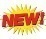 Описание экскурсии:Просмотр VR фильма «Эрмитаж. Погружение в историю»Фильм пригласит Вас к знакомству с Государственным Эрмитажем. Он окунет Вас в атмосферу Эрмитажа царской эпохи при помощи новейших технологий, объединивших виртуальную реальность и кино. Это первая в России VR экскурсия по музею, которую проведет один из самых известных российских актеров - Константин Хабенский. Традиционно Эрмитаж – это обязательный пункт экскурсионной программы. Однако далеко не все знакомы с филиалами музея, одним из которых является реставрационно-выставочный комплекс «Старая Деревня», в котором Вы сегодня и побываете. Фондохранилище расположено в современном специально-оборудованном здании, которое находится в Приморском районе. Если Вы уже побывали в основном здании Эрмитажа и знакомы с его экспозицией, то приглашаем Вас окунуться в мир запасников величайшего музея. То, что когда-то было в опечатанных хранилищах, сегодня доступно широкой публике. Среди постоянной коллекции музея: хранилище предметов мебели и быта, оружейный зал, галерея костюмов, отделы русской культуры и западноевропейского искусства.Арт медиация в Главном Штабе ЭрмитажаФормат Арт медиаций – «новое слово» в жизни русских музеев. Такие экскурсии вовлекают зрителей в диалог с куратором музея и с произведениями искусства, предлагая вместо пассивного восприятия их активное познание. Вас ждет одно из лучших в мире собрание художников-импрессионистов, постимпрессионистов, фовистов, кубистов – от Ренуара до Матисса и от Моне до Пикассо, которое хранится в Здании Главного Штаба. Вас ждет новая интерактивная программа «Арт медиация» по экспозиции французского модернистского искусства, во время которой Вы вместе с экскурсоводом-медиатором попытаетесь понять почему работы Моне, Дега, Сезанна, Гогена, Ван Гога и Матисса вызывали скандалы и воспринимались как революция в мире живописи и искусства начала XX века.Экскурсионные остановки: Реставрационно-хранительский центр Эрмитаж Старая деревня, Дворцовая площадьКакие достопримечательности Вы увидите:Невский проспектТроицкий мостПетропавловская крепостьКаменноостровский проспектФондохранилище ЭрмитажаДворцовая площадьГлавный ШтабСтоимость экскурсии:Взрослый – 3150 руб.Льготный*  и школьник с 14 лет – 3150 руб.Школьник (7-13 лет) – 3150 руб.Дошкольник – 3150 руб.*Льготная категория РФ: пенсионеры с 60 лет, студенты (18-22 лет) (при наличии соответствующих документов).В стоимость экскурсии включено:транспортное обслуживаниеуслуги экскурсоводапросмотр VR фильмавходной билет с экскурсией в реставрационно-хранительский центр Эрмитаж Старая деревняарт медиация в Главном Штабе ЭрмитажаАвтобусная экскурсия «Знакомый и незнакомый Эрмитаж»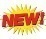 Описание экскурсии:Просмотр VR фильма «Эрмитаж. Погружение в историю»Фильм пригласит Вас к знакомству с Государственным Эрмитажем. Он окунет Вас в атмосферу Эрмитажа царской эпохи при помощи новейших технологий, объединивших виртуальную реальность и кино. Это первая в России VR экскурсия по музею, которую проведет один из самых известных российских актеров - Константин Хабенский.Экскурсия в фондохранилище Эрмитажа «РХЦ Старая Деревня»У Вас появится поистине уникальная возможность заглянуть в «святая святых» эрмитажного собрания: Вы увидите вещи, которые долгие годы хранились в запасниках, и только в последнее время стали доступны публике. Во время экскурсии в фондохранилище Эрмитажа Вы полюбуетесь наиболее зрелищными открытыми хранениями, среди которых особенно выделяются роскошная Галерея костюма, Каретный сарай с образцами парадных имперских экипажей, коллекция западноевропейской и русской мебели, восточный текстиль с грандиозной турецкой палаткой XVIII века, скульптура, живопись, иконы и многое другое.Экскурсионные остановки: Реставрационно-хранительский центр Эрмитаж Старая деревняКакие достопримечательности Вы увидите:Невский проспектТроицкий мостПетропавловская крепостьКаменноостровский проспектФондохранилище ЭрмитажаСтоимость экскурсии:Взрослый – 2300 руб.Льготный*  и школьник с 14 лет – 2300 руб.Школьник (7-13 лет) – 2000 руб.Дошкольник – 2000 руб.*Льготная категория РФ: пенсионеры с 60 лет, студенты (18-22 лет) (при наличии соответствующих документов).В стоимость экскурсии включено:транспортное обслуживаниеуслуги экскурсоводапросмотр VR фильмавходной билет с экскурсией в реставрационно-хранительский центр Эрмитаж Старая деревня"Петербург Достоевского" с посещением музея-квартиры 
Ф.М. ДостоевскогоОписание экскурсии: «Есть такие петербургские жители, которые не выходили из своего квартала лет по десяти и более, «…» которые не были ни в Эрмитаже, ни в Ботаническом саду, ни в музее, ни на одной выставке…». Это замечание Фёдора Михайловича, сделанное им однажды в «Петербургской летописи» явно не про нас с Вами, раз уж мы встречаемся на экскурсионной странице нашего сайта.Едва ли во всей мировой литературе Вы сможете отыскать схожий феномен, когда Писатель и его творческое Пространство были бы в такой же степени зависимы друг от друга и совершенно невозможны один без другого. Но когда он возник? Петербург Достоевского. И где стоит искать его начало? На бывшем Царскосельском, ныне Московском проспекте 22, в гостинице «Неаполь», где юные москвичи братья Федя и Миша Достоевские ждали зачисления в Главное инженерное училище? В самом мрачном и таинственном Михайловском замке, где Достоевский проучился шесть лет и откуда вышел полевым инженером-подпоручиком?Наша автобусная экскурсия даст отличную возможность наиболее полно и подробно открыть для себя Город великого писателя. Мы проедем по тем самым местам, и сделаем остановки там, где посреди «александровской эпохи» Достоевский оставил жить своих героев: «Униженные и оскорблённые», «Идиот», «Бедные люди» услышат Ваши шаги в своих дворах-колодцах, на улочках и набережных, которыми когда-то бродили сами…Знаменитый роман «Преступление и наказание» оживёт и перестанет быть просто книгой. По адресу: Гражданская улица, 19 Вы увидите дом Раскольникова, узнаете, зачем Писатель «поселил» своего главного героя именно здесь, что Раскольников мог видеть из окошка своей каморки, и почему сам Достоевский всегда старался селиться в угловых домах, и что обязательно должен был видеть из своих окон. Начинайте считать шаги: точно ли их было именно 730 отсюда и до дома старухи-процентщицы на Средней Подъяческой 15? Мы обязательно остановимся в Семенцах и выйдем на бывший полковой плац, где приговорённый к расстрелу молодой писатель перенёс «десять ужасных, безмерно страшных минут ожидания смерти». На углу Казначейской и Столярного узнаем историю знакомства Достоевского с его второй женой и то, как жилось Писателю, снимавшему квартиры в доходных домах Петербурга. Наша экскурсия это – реальные адреса, не «бумажный», а живой Город, и живые люди, с их страстями, страхами, отчаянием, Любовью. Знаем, проверено: Вы не скоро придёте в себя. Если придёте на нашу экскурсию, пока этот фантастический Город, насыщенный существующими и вымышленными историями не исчез, не «искурился паром к темно-синему небу…» Экскурсия включает в себя посещение музея-квартиры великого писателя.Экскурсионные остановки:Сенная площадьВладимирский проспект Пионерская площадь (остановки могут меняться в зависимости от дорожной ситуации).Какие достопримечательности Вы увидите:Владимирский Собор Кокушкин мостДом старухи процентщицыДом РаскольниковаСтолярный переулокНикольский СоборМихайловский замокЗдание гауптвахты Семеновский плацСтоимость экскурсии:Взрослый – 2000 руб.Льготный* – 1800 руб.Школьник (7-17 лет) – 1800 руб. Дошкольник – 1800 руб.В стоимость включено: транспортное обслуживаниеуслуги экскурсоводавходной билет с аудио-гидом в музее* Льготная категория РФ: пенсионеры, студенты (18-22 лет) (при наличии соответствующих документов).Вечерняя экскурсия ПО ГОРОДУ 
«Мифы и легенды САНКТ-ПЕТЕРБУРГА»Описание экскурсии: «Северная  Пальмира», «Северная  Венеция», «Новый Амстердам»… Как только не называли Санкт-Петербург,  говоря о его  красоте и самобытности. Европейские путешественники удивлялись, когда посреди бескрайних  северных лесов, полей и болот перед их глазами вырастали роскошные дворцы, прямые проспекты, вереницы фасадов с колоннами. Поэтому  неудивительно, что стали появляться многочисленные мифы и легенды,  связанные с Санкт-Петербургом. Во  время  экскурсии Вы узнаете, что пророчили городу с момента его основания, где живут самый Печальный призрак Санкт-Петербурга и дух Старой Графини, как выйти в четвертое  измерение и остаться в живых.Экскурсионные остановки:Михайловский замокУниверситетская  набережная(остановки могут меняться в зависимости от дорожной ситуации).Какие достопримечательности Вы увидите:Петропавловский соборЛитейный мостМихайловский замокЛетний садБанковский мост Дом «Пиковой Дамы»«Медный всадник»Сфинксы и грифоныСтоимость экскурсии:Взрослый – 850 руб.Льготный* – 750 руб.Школьник (7-17 лет) – 650 руб. Дошкольник – 350 руб.* Льготная категория РФ: пенсионеры с 60 лет, студенты (18-22 лет) (при наличии соответствующих документов).В стоимость включено: транспортное обслуживаниеуслуги экскурсоводаАвтобусная экскурсия "Новая география Петербурга" + музей современного искусства "Эрарта"Описание экскурсии:Любой город мира – это его прошлое, настоящее и будущее, и Санкт-Петербург не является исключением. Во время экскурсии Вы увидите современный Петербург – те сооружения и культурные пространства, которые появились в нашем городе совсем недавно, но уже завоевали популярность у горожан и стали новыми точками притяжения для гостей города на Неве. Вы проедете по современной городской скоростной магистрали – ЗСД, откуда открывается великолепный вид на Финский залив и новый морской порт Санкт-Петербурга. Во время экскурсии вы увидите самый высокий небоскреб в Европе, ставший новой высотной доминантой нашего города – «Лахта-центр»., новый стадион «Газпром Арена», расположенному на противоположном берегу залива на Крестовском острове. Новая Голландия - это модный парк отдыха для горожан и гостей Северной столицы, где проходит множество культурных мероприятий. Здесь также можно отдохнуть на шезлонгах рядом с цветущей лавандой, посидеть в летних кафе, развлечься с детьми на детской площадке и просто приятно провести время.Севкабельпорт - это центр современной культуры, живая событийная площадка, где проходят спектакли, концерты выставки и многое другое. У вас будет свободное время, чтобы прогуляться по пешеходной набережной, полюбоваться панорамой Финского залива и сделать прекрасные фотографии.Музей Эрарта — самый крупный частный музей современного искусства в России. Коллекция музея насчитывает свыше 2800 работ более 300 художников из разных регионов России.  Главной целью создателей музея является воспитание вкуса у разного зрителя к тому, что называется современным искусством. В музее представлена живопись, фотография, графика, скульптура, инсталляция. Проекты Эрарты приближают современное искусство к широкому зрителю, позволяют каждому найти в нем для себя нечто важное и интересное. Экскурсионные остановки: Новая Голландия, Севкабельпорт, Эрарта (остановки могут меняться в зависимости от дорожной ситуации).Какие достопримечательности Вы увидите:Лахта-центрСтадион "Газпром арена"СевкабельпортНовая ГолландияЭрартаСтоимость экскурсии:Взрослый – 1900 руб.Льготный* – 1800 руб.Школьник (7-17 лет) – 1700 руб. Дошкольник – 1500 руб.*Льготная категория РФ: пенсионеры с 60 лет, студенты (18-22 лет) (при наличии соответствующих документов). В стоимость экскурсии включено:услуги экскурсоводатранспортное обслуживаниевходной билет в Эрарту с аудио-гидом"Царский друг– Г.Распутин" с посещением квартиры и экспозиции «Убийство Г. Распутина» в ЮсуповскомДети до 16 лет не допускаются на экскурсию!Описание экскурсии:Григорий Распутин – один из самых загадочных персонажей российской истории. Многие события его жизни окутаны тайной, а споры о роли Распутина в судьбе России не затихают до сих пор. Одни считают, что он скомпрометировал и погубил российскую монархию, другие, напротив, уверены, что, останься Распутин в живых, – революции не случилось бы. Его боготворили и ненавидели, ему противостояли и поклонялись. «Святой старец», чудотворец и целитель в глазах семьи последнего Государя, он был шарлатаном и «серым кардиналом у подножия романовского трона» для своих врагов.
Так кем же был Григорий Ефимович Распутин? Как удалось ему, полуграмотному крестьянину Тобольской губернии, «стать своим» в царском дворце? Как раскололся «Дом Романовых» с появлением Распутина и кем были его «палачи»? Как повлияла на судьбу России смерть старца? И как исторической персоне, погибшей от рук заговорщиков в далеком 1916 году, удалось стать популярнейшим мифом массовой культуры XX века?
На эти и многие другие вопросы мы с Вами и постараемся ответить, посетив места, связанные с пребыванием «божьего старца» Григория Распутина в Санкт-Петербурге. Мы побываем у Александро-Невской Лавры, с которой связано появление Распутина в столице, проедем мимо домов, где жил или останавливался «старец», посетим Витебский вокзал, с перрона которого Распутин частенько отправлялся к императорской семье, квартиру в д. 64 на Гороховой улице – последнее жилище Распутина и экспозицию «Убийство Распутина» в Юсуповском дворце, где реконструированы события последних часов его жизни.Какие достопримечательности Вы увидите:Александро-Невскую ЛавруДворцы Великих КнязейВитебский вокзалДом, в котором находилась последняя квартира РаспутинЮсуповский дворецОстановки для фотосессии, предусмотренные во время экскурсии:пл. Александра НевскогоВитебский вокзалдом на Гороховой улицеЮсуповский дворец(остановки могут меняться в зависимости от дорожной ситуации).Стоимость экскурсии:Взрослый - 3750 руб.Льготный* - 3750 руб.Школьник (с 16 лет) - 3750 руб.*Льготная категория РФ - пенсионеры с 60 лет, студенты (18 - 22 лет) (при наличии соответствующих документов)В стоимость экскурсии включено:услуги экскурсоводатранспортное обслуживание входные билеты с экскурсионным обслуживанием в квартире Г.Распутина на Гороховойвходные билеты с экскурсионным обслуживанием по маршруту в Юсуповском дворце "Парадные залы и Экспозиция "Убийство Г.Распутина""Автобусная экскурсия «Театральный Петербург» с посещением Михайловского театраОписание экскурсии:Экскурсия пройдет по самым красивым кварталам «парадного» Петербурга, история которого неразрывно связана с русской театральной жизнью, ведь главным развлечением аристократической столицы в XIX веке был именно театр. Вас ждет рассказ об императорах и знаменитых артистах, о том, как рождались «звезды», как развивался театр на протяжении трех столетий и почему театры в Петербурге напоминают собой дворцы.Эксклюзивная экскурсия по Михайловскому театруЭто уникальная возможность заглянуть за кулисы и прикоснуться к магии самого обаятельного императорского театра Петербурга. Вы услышите рассказ об этом роскошном историческом здании и его посетителях, увидите оригинальные сценические костюмы, исторические афиши и узнаете все секреты театрального грима в реконструированной гримерной комнате, где сможете подержать в руках пуанты и парики балетных и оперных знаменитостей. Вы увидите театр изнутри от вестибюля до колосников, окажитесь в роскошной царской ложе, поймете, как работает машинерия классического театра, как режиссер управляет постановкой, как выставляются свет и декорации. Вас ждет самое эксклюзивное знакомство со сложным, но захватывающим миром оперы и балета в театре мирового уровня.Экскурсионные остановки: пл. Островскгого, пл. Искусств  (остановки могут меняться в зависимости от дорожной ситуации).Какие достопримечательности Вы увидите:Невский проспект пл. ОстровскогоАлександринский театрпл. ИскусствМихайловский театрСтоимость экскурсии:Взрослый – 2300 руб.Льготный* – 2200 руб.Школьник (7-17 лет) – 2000 руб. Дошкольник – 1900 руб.*Льготная категория РФ: пенсионеры с 60 лет, студенты (18-22 лет) (при наличии соответствующих документов). В стоимость экскурсии включено: услуги экскурсоводатранспортное обслуживаниеэкскурсия по Михайловскому театру, продолжительность 1,5 часаэкскурсия с посещением одного из музеев города на невеЭкскурсия с посещением Исаакиевского собораОписание экскурсии: Исаакиевский собор – это один из символов города на Неве,  крупнейшее церковное сооружение Санкт-Петербурга. История храма тесно связана с основателем нашего города императором Петром I, ведь первый Исаакиевский храм был возведен именно по его воле. Четвертый же по счету собор строился уже как кафедральный. Отсюда и великолепное внутренне убранство, с которым вы подробно познакомитесь во время экскурсии. Исаакиевский собор предстанет перед вами как уникальное произведение русского искусства середины XIX века. Вы увидите великолепные стенные росписи и картины на холсте, выполненные известными русским художниками, полюбуетесь мозаичными иконами, для создания которых использовали смальту более 12 000 цветов и оттенков;  подивитесь тому обилию различных пород камня (от гранита до малахита и бирюзы), которые пошли на отделку храма. Экскурсионные остановки: Исаакиевская площадьКакие достопримечательности Вы увидите:Невский проспект Аничков мостКазанский соборКонногвардейский манеж Исаакиевская площадь Исаакиевский соборСтоимость экскурсии:Взрослый – 1400 руб.Льготный* – 1300 руб.Школьник (7-17 лет) – 1200 руб.Дошкольник – 1000 руб.*Льготная категория РФ: пенсионеры с 60 лет, студенты (18-22 лет) (при наличии соответствующих документов).В стоимость экскурсии включено:услуги экскурсоводатранспортное обслуживание входной билет с экскурсией по Исаакиевскому соборуЭкскурсия с посещением Исаакиевского собора + подъем на колоннадУОписание экскурсии: Исаакиевский собор шедевр мировой архитектуры - является четвертым по величине церковным сооружением в мире. Роскошный интерьер собора поражает воображение – эффектное сочетание позолоты, цветного стекла, лазурита и малахита, картины и мозаики известных художников, статуи и скульптурные группы. Собор перестраивали, закрывали, на его колоннах остались шрамы от фашистских снарядов… Но смуглое золото его куполов по-прежнему сияет на петербургском небосклоне.Завершится наша экскурсия посещением колоннады Исаакиевского собора, откуда с высоты птичьего полёта перед вами предстанет великолепная панорама центра города на Неве.Экскурсионные остановки: Исаакиевская площадьКакие достопримечательности Вы увидите:Невский проспект Аничков мостКазанский соборКонногвардейский манеж Исаакиевская площадь Исаакиевский соборСтоимость экскурсии:Взрослый – 1700 руб.Льготный* – 1600 руб.Школьник (7-17 лет) – 1500 руб.Дошкольник – 1300 руб.*Льготная категория РФ: пенсионеры с 60 лет, студенты (18-22 лет) (при наличии соответствующих документов).В стоимость экскурсии включено:услуги экскурсоводатранспортное обслуживание входной билет с экскурсией по Исаакиевскому соборуподъем на колоннадуЭкскурсия с посещением Исаакиевского собора и юсуповского дворцаОписание экскурсии: Исаакиевский собор – это один из символов города на Неве, крупнейшее церковное сооружение Санкт-Петербурга. История храма тесно связана с основателем нашего города императором Петром I, ведь первый Исаакиевский храм был возведен именно по его воле. Четвертый же по счету собор строился уже как кафедральный. Отсюда и великолепное внутренне убранство, с которым вы подробно познакомитесь во время экскурсии. Исаакиевский собор предстанет перед вами как уникальное произведение русского искусства середины XIX века. Вы увидите великолепные стенные росписи и картины на холсте, выполненные известными русским художниками, полюбуетесь мозаичными иконами, для создания которых использовали смальту более 12 000 цветов и оттенков;  подивитесь тому обилию различных пород камня (от гранита до малахита и бирюзы), которые пошли на отделку храма.Юсуповский дворец  –  один из редких  особняков, где уцелели не только парадные  залы,  но и личные  покои хозяев. В облике дворца отразились как восточное происхождение владельцев, так и тонкий вкус, и неограниченные финансовые возможности. Ведь состояние Юсуповых было сопоставимо с состоянием царской семьи. Вы пройдете по залам, в которых Юсуповы устраивали свои ежегодные балы; побываете в Мавританской и Гобеленовой гостиных, где Юсуповы хранили свои знаменитые художественные коллекции, а также полюбуетесь удивительно уютным и роскошным домашним театром, на сцене которого выступали не только владельцы дворца, но и члены императорской семьи.Экскурсионные остановки:Исаакиевская площадь Какие достопримечательности Вы увидите:Невский проспектИсаакиевская площадьИсаакиевский дворецЮсуповский дворецСтоимость экскурсии:Взрослый – 2650 руб.Льготный* – 2500 руб.Школьник (7-17 лет) – 2400 руб.Дошкольник – 2000 руб.*Льготная категория РФ: пенсионеры с 60 лет, студенты (18-22 лет) (при наличии соответствующих документов).В стоимость экскурсии включено:услуги экскурсоводатранспортное обслуживание входной билет с экскурсией по Исаакиевскому соборувходной билет с экскурсией по Юсуповскому дворцу по маршруту "Парадные залы и Театр", продолжительность 1 час 10 минутэкскурсия с посещением ПЕТРОПАВЛОВСКОЙ КРЕПОСТИ (собор+тюрьма)Описание экскурсии: Петропавловскую крепость очень часто называют «сердцем Петербурга». Основанная в самом начале XVIII века, она по праву считается одним из первых сооружений нашего города. Вы пройдете по брусчатке, по которой ходил сам император Петр I, зайдете в собор св. апостолов Петра и Павла, где похоронены почти все русские императоры и императрицы.Экскурсионные остановки: Троицкая площадьКакие достопримечательности Вы увидите:Троицкий мостТроицкая площадьКронверкПетропавловская крепостьСтоимость экскурсии:Взрослый – 1600 руб.Льготный* – 1500 руб.Школьник – 1300 руб.Дошкольник – 1000 руб.*Льготная категория РФ: пенсионеры с 60 лет, студенты (18-22 лет)  (при наличии соответствующих документов).В стоимость экскурсии включено:услуги экскурсоводатранспортное обслуживание экскурсия по территории Петропавловской крепостивходные билеты с экскурсией по Петропавловскому собору и тюрьме Трубецкого бастиона Экскурсия с посещением Петропавловской крепости (собор+тюрьма) и КунсткамерыОписание экскурсии: Петропавловскую крепость очень часто называют «сердцем Петербурга». Основанная в самом начале XVIII века, она по праву считается одним из образцовых русских бастионных фортификационных сооружений, внутри которого сохранились типовые постройки петровского времени. В ходе экскурсии по крепости вы узнаете историю ее создания, пройдете по брусчатке, по которой ходил сам император Петр I, зайдете в собор св. апостолов Петра и Павла, где похоронены почти все русские императоры и императрицы. На Соборной площади вы обратите внимание на действующее предприятие «Монетный двор», где до настоящего времени чеканят памятные монеты, ордена и медали. Завершится экскурсия посещением бывшей тюрьмы Трубецкого бастиона, в одиночных камерах которой в царское время содержались политические заключенные.Кунсткамера – это один из старейших и крупнейших этнографических музеев России, первый общедоступный государственный музей нашей страны, экспонаты которого начал собирать ещё сам Петр I во время своего заграничного путешествия. Коллекция Кунсткамеры насчитывает свыше миллиона экспонатов. Путешествуя по залам музея, вы побываете в далеком Китае, экзотической Индии, познакомитесь с культурой и традициями индейцев, эскимосов, народов Африки, узнаете об особенностях их быта, религии и национального костюма. Коллекцию анатома Фредерика Рюйша можно увидеть в новой экспозиции (1 этаж, Круглый зал).Экскурсионные остановки: Троицкая площадь, Стрелка Васильевского острова Какие достопримечательности Вы увидите:Дворцовый мостСтрелка Васильевского островаКронверкПетропавловская крепостьКунсткамераСтоимость экскурсии:Взрослый – 2200 руб.Льготный* – 2100 руб.Школьник – 1800 руб.Дошкольник – 1300 руб.*Льготная категория РФ: пенсионеры с 60 лет, студенты (18-22 лет) (при наличии соответствующих документов).В стоимость экскурсии включено:услуги экскурсоводатранспортное обслуживание экскурсия по территории Петропавловской крепостивходные билеты с экскурсией по Петропавловскому собору и тюрьме Трубецкого бастионавходные билеты с экскурсией в КунсткамеруЭкскурсия с посещением музея ФабержеОписание экскурсии: Музей Фаберже  – самый знаменитый частный музей Санкт-Петербурга, расположенный в одном из старинных особняков города на берегу реки Фонтанки. В начале XXI века особняк Нарышкиных-Шуваловых был передан культурно-историческому фонду «Связь времен» и капитально отреставрирован. В его восстановленных интерьерах сейчас представлены более 4000 ювелирных шедевров российских  мастеров, среди которых почетное место занимают изделия знаменитой фирмы Фаберже. Вы полюбуетесь великолепными залами старинного петербургского особняка, увидите не только знаменитые пасхальные яйца, но и множество самых разнообразных предметов ювелирного мастерства – фантазийные предметы, ювелирные украшения, столовое серебро, интерьерные и культовые предметы.Экскурсионные остановки: Манежная площадь Какие достопримечательности Вы увидите:Площадь ВосстанияНевский проспектДом актераДворец Белосельских-БелозерскихАничков дворецСтоимость экскурсии:Взрослый – 1900 руб.Льготный* – 1800 руб.Школьник (7-17 лет) – 1600 руб.Дошкольник – 1400 руб.*Льготная категория РФ: пенсионеры с 60 лет, студенты (18-22 лет) (при наличии соответствующих документов).В стоимость экскурсии включено:услуги экскурсоводатранспортное обслуживание входной билет с экскурсией по музею ФабержеЭкскурсия в музей Фаберже + русский музейОписание экскурсии: Музей Фаберже – самый знаменитый частный музей Санкт-Петербурга, расположенный в одном из старинных особняков города на берегу реки Фонтанки. В начале XXI века особняк Нарышкиных-Шуваловых был передан культурно-историческому фонду «Связь времен» и капитально отреставрирован. В его восстановленных интерьерах сейчас представлены более 4000 ювелирных шедевров российских  мастеров, среди которых почетное место занимают изделия знаменитой фирмы Фаберже. Вы полюбуетесь великолепными залами старинного петербургского особняка, увидите не только знаменитые пасхальные яйца, но и множество самых разнообразных предметов ювелирного мастерства – фантазийные предметы, ювелирные украшения, столовое серебро, интерьерные и культовые предметы.Русский музей обладает крупнейшей в мире коллекцией русского изобразительного искусства, насчитывающей около 400 тысяч экспонатов. Решение об основании этого музея было принято императором Александром III, а указ об его учреждении подписал уже следующий император – Николай II.Собрание музея охватывает все исторические периоды и тенденции развития русского искусства с X по XXI век. Обзорная экскурсия по музею – это уникальная возможность познакомится с коллекцией древнерусского искусства, увидеть живописные и скульптурные произведения знаменитых русских художников и скульпторов. Полотна Ореста Кипренского и Карла Брюллова, Ивана Айвазовского и Ильи Репина, Николая Рериха, Михаила Нестерова и многих других прославенных мастеров кисти не оставят вас равнодушными.Экскурсионные остановки: Манежная площадь, Дворцовая площадь Какие достопримечательности Вы увидите:Невский проспект Дворец Белосельских - БелозерскихАничков мостШереметевский дворецпамятник А.С. ПушкинуРусский музейСтоимость экскурсии:Взрослый – 3000 руб.Льготный* – 2900 руб.Школьник (7-17 лет) – 2500 руб.Дошкольник – 2000 руб.*Льготная категория РФ: пенсионеры с 60 лет, студенты (18-22 лет) (при наличии соответствующих документов).В стоимость экскурсии включено: услуги экскурсоводатранспортное обслуживание входной билет с экскурсией по музею Фабержевходной билет с экскурсией в Русский музей, продолжительность 1,5 часаобзорная по санкт-петербургу с посещением музеев городаОбзорная по городу с экскурсией в ЭрмитажОписание экскурсии: В ходе экскурсии Вы не только познакомитесь с основными достопримечательностями центра Петербурга – Стрелкой Васильевского острова, Адмиралтейством, Исаакиевской, Сенатской и Дворцовой площадями, Невским проспектом, зданиями Сената и Синода, «Медным всадником» – но и узнаете, где жили, как проводили время и чем увлекались члены семьи Романовых малого и большого императорского дворов. А посещение Государственного Эрмитажа раскроет Вам некоторые секреты личной жизни царственных особ и познакомит с роскошным Зимним дворцом.Государственный Эрмитаж занимает совершенно особое место среди художественных музеев мира. Он начинался как личное собрание императрицы Екатерины II и долгое время оставался закрытым для широкой публики. В середине XIX века музей стал публичным. Сейчас его коллекции насчитывают более 3,5 миллионов экспонатов. Среди них шедевры Леонардо да Винчи, Рембрандта, античная скульптура, египетские древности, настоящая мумия и многое другое.   Экскурсионные остановки: Исаакиевская и Дворцовая площади (остановки могут меняться в зависимости от дорожной ситуации).Какие достопримечательности Вы увидите:Невский проспект Исаакиевская площадь Сенатская площадь «Медный всадник» ЭрмитажГлавный штабДворцовая площадьСтоимость экскурсии:Взрослый – 2300 руб.Льготный* – 2200 руб.Школьник (7-13 лет) – 1650 руб.Дошкольник – 1400 руб.*Льготная категория РФ: пенсионеры с 60 лет, студенты (18-22 лет), школьник с 14 лет (при наличии соответствующих документов).В стоимость экскурсии включено:услуги экскурсоводатранспортное обслуживание входной билет с экскурсией в Эрмитаже продолжительность - 1 час, самостоятельное посещение - 1 часОбзорная по городу с экскурсией в Золотую или Бриллиантовую кладовую ЭрмитажаОписание экскурсии: В ходе экскурсии Вы не только познакомитесь с основными достопримечательностями центра Санкт-Петербурга – Адмиралтейством, Исаакиевской, Сенатской и Дворцовой площадями, Невским проспектом, зданиями Сената и Синода, «Медным всадником» – но и узнаете, где жили, как проводили время, и чем увлекались члены императорской семьи. А экскурсия на одну из экспозиций Галереи драгоценностей Эрмитажа позволит увидеть особо ценные предметы из драгоценных камней и золота, подарки и личные вещи русских императоров, украшенные бриллиантами и другими драгоценными камнями.Экскурсионные остановки:Исаакиевская или Сенатская площадьКонюшенная или Дворцовая площадь(остановки могут меняться в зависимости от дорожной ситуации).Какие достопримечательности Вы увидите:Невский проспект Исаакиевская площадьПамятник Николаю IМедный всадник Дворцовая площадьСтоимость экскурсии:Взрослый – 2300 руб.Льготный* – 2200 руб.Школьник (7-13 лет) – 1700 руб. Дошкольник – 1500 руб.* Льготная категория РФ: пенсионеры с 60 лет, студенты (18-22 лет), школьники с 14 лет (при наличии соответствующих документов).В стоимость включено:транспортное обслуживаниеуслуги экскурсоводавходной билет с экскурсией в кладовой Эрмитажа (продолжительность экскурсии1 час), самостоятельное посещение Эрмитажа - 1 часпешеходные экскурсииПешеходная экскурсия "Семейные тайны дома Романовых" с экскурсией в ЭрмитажОписание экскурсии:
Они занимали трон огромной державы, в их руках  были жизни миллионов подданных, любое желание было исполнимо, но был ли счастлив хоть один из них… Наша экскурсия приоткроет завесу тайны личной жизни русских императоров и членов их семей. В ходе экскурсии Вы проследите жизненный путь представителей дома Романовых, вспомните, какой след в русской истории они оставили. Вы узнаете о том, сбылось ли страшное проклятие, наложенное на род Романовых Мариной Мнишек; в каком из дворцов с разницей почти в 100 лет произошло два преступления – сначала убийство, а затем кража; как семья Романовых породнилась с поэтом А.С. Пушкиным, а император Александр II влюбился в 13-летнюю княжну; почему дочь Николая I скрывала от отца свой брак с любимым человеком и множество других интересных историй. Все это позволяет с уверенностью сказать: история дома Романовых неотделима от истории России и ее блистательной столицы – Санкт-Петербурга.Экскурсионные остановки: угол М. Морской ул. и Невского пр. , Собственный сад Зимнего дворца, Эрмитажный театр, Новый ЭрмитажКакие достопримечательности Вы увидите:Зимний дворецЭрмитажный театрНово-Михайловский дворецАтланты Нового ЭрмитажаАлександровская колонна Новый, Большой и Малый ЭрмитажиСтоимость экскурсии:Взрослый  – 1790 руб.Льготный* – 1690 руб.Школьник (7-13 лет) – 1450 руб. Дошкольник – 1350 руб.*Льготная категория РФ: пенсионеры с 60 лет, студенты (18-22 лет), школьник с 14 лет (при наличии соответствующих документов).В стоимость экскурсии включено:услуги экскурсоводавходной билет с экскурсией в Эрмитаже продолжительность - 1 час, самостоятельное посещение - 1 часПешеходная экскурсия "Дворы, парадные и крыши ПЕТЕРБУГА" с посещением нового музея «Бродский. Онлайн»Дети до 12 лет не допускаются на смотровую площадку!Описание экскурсии:Маршрут нашей пешеходной части экскурсии пройдет по кварталам старого Петербурга. Вас ждут знаменитые петербургские дворики и необычные парадные со старинными окнами, коваными лестницами и роскошной лепниной. Вы узнаете, какие дома в Петербурге называли доходными, когда они появились, и кто их населял, как жили простые горожане и знаменитые писатели старого Петербурга-Петрограда-Ленинграда.Подъем на смотровую площадкуВы сможете насладиться истинно петербургскими видами на крыши города, поднявшись на одну из смотровых площадок, расположенных в самом центре города.Экскурсия в музее «Полторы комнаты» Иосифа БродскогоВы посетите с экскурсией ультрамодный музей «Полторы комнаты», успевший зарекомендовать себя как новая точка на культурной карте Петербурга. Музей «Полторы комнаты» совершенно перевернет Ваше представление о возможностях музейной экспозиции и о том, каким может быть мемориальный музей-квартира. Вы попадете в настоящее пространство метафоры. Увидите подлинную, очень красивую архитектуру интерьеров комнаты, где нобелевский лауреат жил вплоть до своего отъезда в эмиграцию и… пустоту, которую разбавят лишь пюпитры с текстами поэта.Стоимость экскурсии:Взрослый  – 2200 руб.Льготный* – 2200 руб.Школьник (12-17 лет) – 2200 руб. *Льготная категория РФ: пенсионеры с 60 лет, студенты (18-22 лет) (при наличии соответствующих документов).В стоимость экскурсии включено:услуги экскурсоводаподъем на крышувходные билеты с экскурсией в музей «Бродский онлайн»интерьерные экскурсииМузей-квартира Г. Распутина на ГороховойОписание экскурсии: Гороховая ул., 64 – один из малоизвестных петербургских адресов. Но именно он связан с именем Григория Ефимовича Распутина, вошедшего в русскую историю благодаря исключительному влиянию «святого старца» на семью последнего русского императора. Эта экскурсия – попытка разгадать тайну непростой личности «сердечного друга» императорской семьи. Его сильная энергетика до сих пор ощущается в стенах старой квартиры. Во время экскурсии Вам приоткроется дверь в мир дореволюционного Петербурга. Вы узнаете: каким Григорий Распутин был в быту; зачем он поехал в гости к Юсупову 30 декабря 1916 года; как сложилась жизнь его дочерей; какие из предсказаний старца сбылись и многое-многое другое.Стоимость экскурсии:Взрослый – 1200 руб.Льготный* – 1200 руб.Школьник с 16 лет – 1200 руб.В стоимость включено: входной билет с экскурсией по музею-квартире Г.Распутина* Льготная категория РФ: пенсионеры с 60 лет, студенты (18 - 22 лет) (при наличии соответствующих документов).ночная экскурсия на развод мостовНочная экскурсия по Санкт-Петербургу (развод мостов)  
(проводится только в период навигации)Экскурсия проводится только в период навигации по Неве. В случае штормового ветра СПБ ГБУ МОСТОТРЕСТ может отменить разведение мостов перед самой разводкой мостов.Описание экскурсии:Ночная автобусная экскурсия подарит Вам уникальную возможность увидеть совсем другой город, потому что, сколько бы вы ни гуляли по Санкт-Петербургу днем, сколько бы дворцов и музеев ни посетили, если Вы не видели северную столицу во время белых ночей – считайте, что не знаете о ней самого главного. Исходящий из ниоткуда  серебристый свет  окутывает громаду Михайловского замка и делает невесомым Смольный собор. В таинственном сумраке Вы увидите Невский проспект, Летний сад, древних египетских сфинксов и Петропавловскую крепость. В завершение экскурсии Вас ждет уникальное зрелище - плавно раскрывающиеся крылья невских мостов - Дворцового, Троицкого, и Литейного. Сезон белых ночей короток, успейте насладиться этим зрелищем.Экскурсионные остановки: площадь Растрелли, Михайловский замок, Дворцовый мост, Троицкий или Литейный мосты (остановки могут меняться в зависимости от дорожной ситуации).Какие достопримечательности Вы увидите:Невский проспект Исаакиевская площадь Сенатская площадь Памятник Петру I «Медный всадник» Петропавловская крепостьДворцовая площадьПамятник Чижику-ПыжикуЛетний садМихайловский замокДворцовый мостТроицкий мост Литейный мостСтоимость экскурсии:Взрослый – 1100 руб.Льготный* – 1000 руб.Школьник (7-17 лет) – 900 руб. Дошкольник – 600 руб.*Льготная категория РФ: пенсионеры с 60 лет, студенты (18-22 лет) (при наличии соответствующих документов).В стоимость экскурсии включено:услуги экскурсоводатранспортное обслуживаниеэкскурсии в пригороды санкт-петербургапетергоф. фонтаны нижнего паркадо 16.10.2023, с 24.04.24Описание экскурсии:"Дивный", "блистательный", "чарующий" – это все о нем, непревзойденном Петергофе! Но ещё в начале XVIII века император Петр I позаботился, чтобы дорога в Петергоф тоже поражала великолепием. Проехав по «дороге среди усадеб» вы сами сможете в этом убедиться, полюбовавшись  живописным ландшафтом южного побережья Финского залива и сохранившимися усадьбами  петербургской знати. Главным "музеем" Петергофа, безусловно, является  Нижний парк с его прямыми аллеями, обрамлёнными аккуратно подстриженным кустарником, вековыми деревьями, затейливо оформленными газонами, белокаменной и золоченой скульптурой и мощными водяными струями 150 фонтанов и 4-х грандиозных каскадов.Экскурсионные остановки: Разводная площадь, Нижний парк, Большой каскад, Монплезирский садик.Какие достопримечательности Вы увидите:Нижний паркБольшой каскадФонтан «Самсон, разрывающий пасть льву»Каскад «Шахматная гора»Монплезир Стоимость экскурсии**:Взрослый – 1800 руб.Льготный* – 1600 руб.Школьник (7-17 лет) – 1300 руб.Дошкольник – 1000 руб.*Льготная категория РФ: пенсионеры с 60 лет, студенты (18-22 лет) (при наличии соответствующих документов). **Доплата для иностранных граждан за экскурсионное обслуживание и входные билеты составляет (кроме граждан Армении, Беларуси, Казахстана, Кыргызстана): 800 руб. на взрослого, 450 руб. на детей до 17 летВнимание! По территории Нижнего парка запрещено передвигаться на самокатах. Если вы планируете взять с собой самокат, то его необходимо сдать в камеру хранения перед входом на территорию парка, для чего вам понадобится паспорт.В стоимость экскурсии включено:услуги экскурсоводатранспортное обслуживание входные билеты с экскурсией по паркуПетергоф. Большой дворец + Малый музей + Фонтаныдо 16.10.2022, С 22.04.24Описание экскурсии:Экскурсия подарит Вам незабываемую встречу с одной из самых известных пригородных императорских резиденций. Дорога, которая приведет Вас в Петергоф, до сих пор бережно хранит следы ушедших веков. Сохранившиеся памятники и усадьбы воссоздают атмосферу дачной жизни России конца XIX – начала XX века.Вы полюбуетесь многочисленными фонтанами и каскадами Нижнего парка, который был создан в начале XVIII века по велению и собственноручным наброскам  Петра I в стиле французских регулярных садов с затейливо оформленными газонами, беломраморной и бронзовой золоченой скульптурой. Фонтаны   Петергофа –  не просто эффектное украшение, а его душа – певучая, радостная, излучающая жизненную энергию, приобщающая к бессмертию красоты. И уже  триста лет  восторженные гости готовы часами любоваться игрой воды, взлетающей ввысь, падающей на каменные чаши серебряным дождем, извивающейся причудливыми струями, разлетающейся мириадами искрящихся брызг. Подлинным шедевром фонтанного искусства является Большой каскад.Над Нижним парком возвышается роскошный и изысканный Большой Петергофский дворец, возведённый в царствование императрицы Елизаветы Петровны. В прошлом это официальная летняя парадная резиденция русских императоров, где устраивались грандиозные праздники и приёмы для именитых гостей, игрались балы и маскарады. В настоящем – это музей, где воссозданы парадные интерьеры дворца, наполненные предметами декоративно-прикладного искусства, великолепной мебелью и превосходными произведениями скульптуры и живописи.В ходе экскурсии Вы побываете в одном из малых дворцов или музеев Петергофского заповедника, каждый из которых имеет свою историю.Экскурсионные остановки: Разводная площадь, Нижний парк, Большой каскад, балюстрада перед Большим дворцом, фонтан "Самсон".Какие достопримечательности Вы увидите:ПетергофБольшой Петергофский дворецБольшой каскадМорской каналФонтан "Самсон, разрывающий пасть льву"ОранжереяРимские фонтаныКаскад "Шахматная Гора"Фонтан-шутиха "Водяная дорога"Стоимость экскурсии**:Взрослый – 2800 руб.Льготный* – 2600 руб.Школьник (7-17 лет) – 2400 руб.Дошкольник – 1600 руб.*Льготная категория РФ: пенсионеры с 60 лет, студенты (18-22 лет) (при наличии соответствующих документов). **Доплата для иностранных граждан за экскурсионное обслуживание и входные билеты составляет (кроме граждан Армении, Беларуси, Казахстана, Кыргызстана): 2050 руб. на взрослого, 900 руб. на детей до 17 летВнимание! По территории Нижнего парка запрещено передвигаться на самокатах. Если вы планируете взять с собой самокат, то его необходимо сдать в камеру хранения перед входом на территорию парка, для чего вам понадобится паспорт.В стоимость экскурсии включено:услуги экскурсоводатранспортное обслуживание входные билеты с экскурсией в Большом дворцевходные билеты с экскурсией в одном из малых дворцов или музеев Петергофского заповедникавходные билеты с экскурсией по паркупетергоф. большой дворецс 17.10.2023Описание экскурсии:Экскурсия в Петергоф знакомит с историей и достопримечательностями императорской резиденции. Это один из красивейших пригородов Санкт-Петербурга, где в начале XVIII века появилась первая парадная загородная резиденция. Петр I называл ее «мой приморский Парадиз». Кроме роскошных парков, созданных по образцу французских регулярных садов, в Петергофе появились и многочисленные дворцы для гостей и придворной знати. На высоком береговом уступе были возведены Нагорные палаты. В царствование императрицы Елизаветы Петровны они были перестроены в Большой Петергофский дворец, с интерьерами которого Вам и предстоит познакомиться. Большой Петергофский дворец Величественный, роскошный и изысканный – является центром всего Петергофского ансамбля. В прошлом – это официальная парадная резиденция русских императоров, так называемый «коронный» дворец. Именно в нем принимались важные для страны решения, устраивались балы, маскарады, праздники, приемы именитых гостей, дни тезоименитства царской семьи и «викториальные» дни.Экскурсионные остановки:Разводная площадьКакие достопримечательности Вы увидите:Разводная площадьБольшой Петергофский дворецКорпус под гербомЦерковный корпусСтоимость экскурсии:Взрослый – 1900 руб.Льготный* – 1800 руб.Школьник (7-17 лет)  – 1500 руб.Дошкольник – 1200 руб.*Льготная категория РФ: пенсионеры с 60 лет, студенты (18-22 лет) (при наличии соответствующих документов).Доплата для иностранных граждан за экскурсионное обслуживание и входные билеты составляет: 800 руб. на взрослого, 400 руб. на школьников. С граждан стран Евразийского экономического союза (ЕАЭС): Армения, Беларусь, Казахстан, Кыргызстан доплата не взимается.В стоимость включено:транспортное обслуживаниеуслуги экскурсовода входной билет с экскурсией в Большом дворцецарское село. екатерининский дворец(янтарная комната)Описание экскурсии:Встречи с Царским Селом с нетерпением ждет каждый, кто приезжает в Санкт-Петербург! Город расположен в 25 км от Санкт-Петербурга – примерно в часе езды. Вы проедете по старой Царскосельской дороге и узнаете, как путешествовали в России до появления шоссейных и железных дорог. Особую известность Царскому Селу принес роскошный и неповторимый Екатерининский дворец. Именно в нем Вы и побываете.Екатерининский дворец был заложен еще Екатериной I, а достраивался при Елизавете Петровне и Екатерине II, называвшей его за красоту фасада «взбитым кремом». Сейчас это один из лучших образцов русского барокко. Большой зал дворца, площадью 850 кв.м был построен без единой колонны, а благодаря зеркалам, отражающим окна и воздушной росписи плафона, казалось, что в огромном зале нет ни стен ни потолка. Главная жемчужина дворца – знаменитая Янтарная комната. Ее восстановление заняло 24 года  и потребовало более шести тонн «солнечного камня». Дворец поражает богатством внешней и внутренней отделки, коллекцией живописи и обилием золота, резьбы и росписей.После экскурсии по дворцу Вы сможете самостоятельно погулять по великолепному парку, окружающему дворец. Его украшают изысканные павильоны, причудливой формы пруды и многочисленные памятники в честь побед русского оружия во время русско-турецких войн.Экскурсионные остановки: Лицейский садик в Царском Селе, парадный плац перед Екатерининским дворцом, аллеи Екатерининского парка.Какие достопримечательности Вы увидите:Екатерининский дворецЕкатерининский паркПамятник А.С. ПушкинуЯнтарная комнатаСтоимость экскурсии до 30.10.23 и с 16.04.24Взрослый – 2750 руб.Льготный* и школьник с 14 лет – 2500 руб.Школьник до 13 лет (включительно) – 2350 руб.Дошкольник – 1500 руб.*Льготная категория РФ: пенсионеры с 60 лет, студенты (17-22 лет) (при наличии соответствующих документов). В стоимость экскурсии включено:услуги экскурсоводатранспортное обслуживание входные билеты с экскурсией по дворцу, самостоятельная прогулка по паркуСтоимость экскурсии с 01.11.23 по 15.04.24Взрослый – 2400 руб.Льготный* школьник с 14 лет – 2300 руб.Школьник до 13 лет (включительно) – 1600 руб.Дошкольник – 1300 руб.В стоимость включено: транспортное обслуживание, услуги экскурсовода, входной билет с экскурсией по Екатерининскому дворцу царское село. екатерининский дворец(янтарная комната)+александровский дворецОписание экскурсии:Царское Село – парадная летняя резиденция российских императоров, один из красивейших дворцово-парковых ансамблей Европы. В этом живописном месте российские государи жили в теплое время года,  здесь устраивали официальные приемы, роскошные балы, увеселительные придворные мероприятия, принимали иностранных дипломатов. Приезжавших в Царское Село европейцев потрясала  фантастическая роскошь убранства Екатерининского дворца и строгая классическая изысканность Александровского дворца. Сравнить впечатления от интерьеров двух дворцов Вам и предстоит на нашей экскурсии.Екатерининский дворец  – это одно из тех мест, где все еще живет роскошный блистательный XVIII век. Именно в этом дворце находится знаменитая Янтарная комната, похищенная фашистами во время Великой Отечественной войны и воссозданная петербургскими реставраторами. Дворец окружен великолепным Екатерининским парком, который прекрасен в любое время года. Александровский дворец был построен в конце XVIII века по распоряжению императрицы Екатерины II в подарок к бракосочетанию её внука, великого князя Александра Павловича (будущего императора Александра I). Проект дворца составил знаменитый итальянский архитектор Джакомо Кваренги. Вокруг дворца был разбит обширный парк с озером.Экскурсионные остановки: лицейский садик в Царском Селе, парадный плац перед Екатерининским дворцом, аллеи Екатерининского парка, парадный фасад Александровского дворца (остановки могут меняться в зависимости от дорожной ситуации).Какие достопримечательности Вы увидите:Памятник А.С. ПушкинуЕкатерининский дворецЯнтарная комнатаЕкатерининский паркАлександровский дворецАлександровский паркСтоимость экскурсии до 30.10.23 и с 16.04.24Взрослый – 3200 руб.Льготный* и школьник с 14 лет – 3100 руб.Школьник до 13 лет (включительно) – 2650 руб.Дошкольник – 1800 руб.*Льготная категория РФ: пенсионеры с 60 лет, студенты (17-22 лет) (при наличии соответствующих документов). В стоимость экскурсии включено:транспортное обслуживаниеуслуги экскурсоводавходной билет с экскурсией по Екатерининскому дворцувходной билет с экскурсией по Александровскому дворцусамостоятельная прогулка по паркуСтоимость экскурсии с 01.11.23 по 15.04.24Взрослый – 2700 руб.Льготный* и школьник с 14 лет – 2600 руб.Школьник до 13 лет (включительно) – 2150 руб.Дошкольник – 1300 руб.В стоимость экскурсии включено:транспортное обслуживаниеуслуги экскурсоводавходной билет с экскурсией по Екатерининскому дворцувходной билет с экскурсией по Александровскому дворцу32. Кронштадт. Морской собор + музей макет "Фортов Кронштадта" + парк "Остров Фортов"Описание экскурсии:Кронштадт – город-крепость, расположенный совсем недалеко от Санкт-Петербурга на небольшом острове Котлин в центре Финского залива. Он весь буквально пронизан морским ветром. Здесь сразу вспоминаются многочисленные романтические истории о походах русского флота. Именно с Военной гавани Кронштадта наши моряки отправлялись в кругосветные плавания и военные походы. Весьма живописна и дорога до Кронштадта. Вы проедете вдоль берега Финского залива, узнаете, как строился грандиозный комплекс защиты Санкт-Петербурга от наводнений, до появления которого единственным способом добраться до острова был водный транспорт. С дамбы открывается великолепный вид на Финский залив и знаменитые форты Кронштадта, благодаря которым он стал неприступной крепостью.Морской собор святителя Николая Чудотворца заложен по указу императора Николая II в 1903 году в честь 200-летия Российского флота и освящен в Высочайшем присутствии в 1913 году. Это последний, самый крупный из морских соборов Российской империи, главный военно-морской храм России сегодня. Морской собор является не только храмом, но и музеем. В нем хранятся судовые иконы, знамёна, макеты кораблей, погибших в морских боях и другие экспонаты, посвященные славной истории русского флота. На стенах собора белые и черные мраморные доски, на которых высечены имена моряков и священнослужителей, погибших за Отечество. Музейно-исторический парк «Остров фортов» – это первый и самый большой в России парк, посвящённый военно-морскому флоту. На площади в 9 га располагается несколько тематических площадок. Вы сможете прогуляться по Аллее героев российского флота, которая рассказывает о более чем трех веках его истории, осмотреть маяк памяти с 200 именами героев-моряков, начиная с эпохи Петра I и до наших дней и заглянуть в яблоневый сад с прудом.Музей-макет «Фортов Кронштадта» - это новый уникальный музей, где по старинным чертежам с мельчайшей точностью воссозданы все форты Кронштадта. Детали макета полностью соответствуют их первоначальному облику. Вас ждет динамичная, захватывающая экскурсия в двух мультимедийных залах с современной системой подсветки макетов, которая позволит полностью погрузиться в историю фортов кронштадтской морской крепости. При этом музей располагается в историческом здании Голландской кухни, где десятилетиями кормили моряков торговых судов. После посещения музея у вас будет возможность погулять по великолепной набережной со сквером и насладиться видами неприступных фортов.Экскурсионные остановки: Андреевский сквер, набережная Итальянского пруда, Зимняя пристань, Петровский парк, Якорная площадь, Музейно-исторический парк «Остров фортов»Какие достопримечательности Вы увидите:АдмиралтействоОбводный каналКронштадтский футшток и МареографПамятник Петру IЯкорная площадьПамятник С.О. МакаровуМорской соборМузейно-исторический парк «Остров фортов»Голландская кухняСтоимость экскурсии:Взрослый – 2500 руб.Льготный – 2400 руб.Школьник (7-17 лет) – 2300 руб.Дошкольник – 2000 руб.*Льготная категория РФ: пенсионеры с 60 лет, студенты (18-22 лет) (при наличии соответствующих документов). В стоимость экскурсии включено:услуги экскурсоводатранспортное обслуживаниевходные билеты с мультимедийной экскурсией по музею-макету посещение Морского соборапосещение музейно-исторического парка «Остров фортов»33. Кронштадт. Морской собор + Музей "Военно-морской Славы" + парк "Остров Фортов"Описание экскурсии:Кронштадт – город-крепость, расположенный совсем недалеко от Санкт-Петербурга на небольшом острове Котлин в центре Финского залива. Он весь буквально пронизан морским ветром. Здесь сразу вспоминаются многочисленные романтические истории о походах русского флота. Именно с Военной гавани Кронштадта наши моряки отправлялись в кругосветные плавания и военные походы. Весьма живописна и дорога до Кронштадта. Вы проедете вдоль берега Финского залива, узнаете, как строился грандиозный комплекс защиты Санкт-Петербурга от наводнений, до появления которого единственным способом добраться до острова был водный транспорт. С дамбы открывается великолепный вид на Финский залив и знаменитые форты Кронштадта, благодаря которым он стал неприступной крепостью.Морской собор святителя Николая Чудотворца заложен по указу императора Николая II в 1903 году в честь 200-летия Российского флота и освящен в Высочайшем присутствии в 1913 году. Это последний, самый крупный из морских соборов Российской империи, главный военно-морской храм России сегодня. Морской собор является не только храмом, но и музеем. В нем хранятся судовые иконы, знамёна, макеты кораблей, погибших в морских боях и другие экспонаты, посвященные славной истории русского флота. На стенах собора белые и черные мраморные доски, на которых высечены имена моряков и священнослужителей, погибших за Отечество. Музейно-исторический парк «Остров фортов»  – это первый и самый большой в России парк, посвящённый военно-морскому флоту. На площади в 9 га располагается несколько тематических площадок. Вы сможете прогуляться по Аллее героев российского флота, которая рассказывает о более чем трех веках его истории, осмотреть маяк памяти с 200 именами героев-моряков, начиная с эпохи Петра I и до наших дней и заглянуть в яблоневый сад с прудом.Музей «Военно-морской Славы»  Это новый инновационный музейный комплекс в Кронштадте.В залах представлены различные симуляторы кораблей и подводных лодок, самолетов и вертолетов морской авиации. Иммерсивный формат позволяет легко знакомиться с экспозицией каждому гостю музея, Главный экспонат - это легендартная первая атомная советская подводная лодка К-3 "Ленинский комсомол".Экскурсионные остановки: Андреевский сквер, набережная Итальянского пруда, Зимняя пристань, Петровский парк, Якорная площадь, Музейно-исторический парк «Остров фортов»Какие достопримечательности Вы увидите:АдмиралтействоОбводный каналКронштадтский футшток и МареографПамятник Петру IЯкорная площадьПамятник С.О. МакаровуМорской соборМузей военно-морской славыГолландская кухняСтоимость экскурсии:Взрослый – 2500 руб.Льготный – 2400 руб.Школьник (7-17 лет) – 2300 руб.Дошкольник – 2000 руб.*Льготная категория РФ: пенсионеры с 60 лет, студенты (18-22 лет) (при наличии соответствующих документов). В стоимость экскурсии включено:услуги экскурсоводатранспортное обслуживаниевходные билеты с экскурсией по музею "Военно-морской Славы"посещение Морского соборапосещение музейно-исторического парка «Остров фортов»34. Кронштадт и Ораниенбаум.Морской собор + Меншиковский дворецОписание экскурсии:Попасть в главную морскую цитадель петровской России можно только по «дамбе», с которой открываются фантастические виды на Финский залив и неприступные форты, окружающие остров-крепость словно сказочные богатыри. В ходе экскурсии Вы узнаете, как строился грандиозный комплекс защиты Санкт-Петербурга от наводнений, вспомните о героической и трагической истории непокоренного острова, над которым ныне возвышается прекрасно отреставрированный Морской собор – главный храм российских моряков России. Музей-макет «Фортов Кронштадта» - это новый уникальный музей, где по старинным чертежам с мельчайшей точностью воссозданы все форты Кронштадта. Детали макета полностью соответствуют их первоначальному облику. Вас ждет динамичная, захватывающая экскурсия в двух мультимедийных залах с современной системой подсветки макетов, которая позволит полностью погрузиться в историю фортов кронштадтской морской крепости. При этом музей располагается в историческом здании Голландской кухни, где десятилетиями кормили моряков торговых судов. После посещения музея у вас будет возможность погулять по великолепной набережной со сквером и насладиться видами неприступных фортов.</b>Морской собор святителя Николая Чудотворца  стал  последним храмом, освященным в год 300-летия  династии Романовых  в 1913 году. На площади перед ним принимают присягу выпускники морских училищ Санкт-Петербурга. Вы увидите  уникальное  убранство храма – необычные  светильники-хоросы,  росписи, мозаичный пол, рисунок которого показывает христианские символы древних христиан  и одновременно символы морские.Музейно-исторический парк «Остров фортов» – это первый и самый большой в России парк, посвящённый военно-морскому флоту. На площади в 9 га располагается несколько тематических площадок. Вы сможете прогуляться по Аллее героев российского флота, которая рассказывает о более чем трех веках его истории, осмотреть маяк памяти с 200 именами героев-моряков, начиная с эпохи Петра I и до наших дней.Ораниенбаум – дворцово-парковый ансамбль, расположенный на южном берегу Финского залива недалеко от Петергофа, единственный пригородный дворцовый комплекс под Санкт-Петербургом, не получивший значительных разрушений во время Великой Отечественной войны. Возникший как загородная резиденция друга Петра I Александра Даниловича Меншикова, он не раз менял и владельцев, и статус, успев побывать резиденцией наследника престола, частной дачей императрицы и великокняжеской усадьбой. О непростой, но увлекательной судьбе Ораниенбаума и пойдёт речь во время трассовой экскурсии.Большой Меншиковский дворец - дворец является центром и старейшим сооружением дворцово-паркового ансамбля Ораниенбаума. Его трёхвековая история знала и времена расцвета, и периоды упадка. Созданный в начале XVIII века по воле сподвижника Петра I А.Д. Меншикова, этот дворец стал архитектурным чудом своего времени, затмив роскошью даже Петергоф. Серьезной переделке интерьеры здания подверглись в середине XIX веке, когда оно становится собственностью герцогов Мекленбург-Стрелицких.Экскурсионные остановки: Андреевский сквер, набережная Итальянского пруда, Зимняя пристань, Петровский парк, Якорная площадь, Большой Меншиковский дворецКакие достопримечательности Вы увидите:Кронштадтский футшток и МареографПамятник Петру IЯкорная площадьПамятник С.О. МакаровуМорской соборБольшой Меншиковский дворецСтоимость экскурсии**:Взрослый – 3000 руб.Льготный* – 2900 руб.Школьник (7-17 лет) – 2700 руб.Дошкольник – 2500 руб.*Льготная категория РФ: пенсионеры с 60 лет, студенты (18-22 лет) (при наличии соответствующих документов). **Доплата для иностранных граждан за экскурсионное обслуживание и входные билеты составляет (кроме граждан Армении, Беларуси, Казахстана, Кыргызстана): 650 руб. на взрослого, 300 руб. на детей до 16 летВ стоимость экскурсии включено:услуги экскурсоводатранспортное обслуживание входные билеты с экскурсией в Большом Меншиковском дворцевходные билеты с мультимедийной экскурсией по музею-макету посещение Морского собора в Кронштадтепосещение музейно-исторического парка «Остров фортов»ГАТЧИНА. ГАТЧИНСКИй ДВОРецОписание экскурсии:История дворцово-паркового ансамбля в Гатчине началась в 1765 году, когда Екатерина II подарила Гатчинскую мызу графу Григорию Орлову. При нем был построен первый дворец, от которого сохранился таинственный подземный ход – 120-метровый тоннель, протянувшийся до Серебряного озера. В ходе экскурсии по Гатчинскому дворцу Вы увидите мемориальные вещи, которые принадлежали императору Павлу I, бережно сохраненные вдовствующей императрицей Марией Федоровной и парадные залы, где царствуют поистине имперское великолепие и роскошь - тонкая лепка с изысканными растительными узорами, гобелены, позолоченные орнаменты и расписные стены. Вы прогуляетесь по изумительному Дворцовому парку, заложенному еще в XVII в. Берега его водоемов были спланированы ярусами, чтобы с них открывались самые красивые панорамы паркового комплекса, навестите отдельно растущий дуб на Серебряном лугу, посаженный еще Орловым и увидите Английский сад, больше напоминающий лес с извилистыми тропами и живописными пейзажами. Экскурсионные остановки: плац перед Гатчинским дворцомКакие достопримечательности Вы увидите:Гатчинский дворецПриоратский дворецПлощадь КоннетабляГатчинский паркИнгербурские воротаСобор св. ПавлаАдмиралтейские воротаПамятник Павлу IСтоимость экскурсии:Взрослый – 2400 руб.Льготный – 2200 руб.Школьник (7-17 лет) – 1900 руб.Дошкольник – 1200 руб.*Льготная категория РФ: пенсионеры с 60 лет, студенты (18-22 лет) (при наличии соответствующих документов).В стоимость экскурсии включено: услуги экскурсоводатранспортное обслуживание входной билет с экскурсией по дворцумузеи для родителей с детьмимузей-макет «Петровская Акватория»Описание:Билет действителен на одно посещение в течение дня с 10:00 до 21:00.Билет необходимо распечатать и передать администратору.Описание экскурсии:Исторический музей-макет «Петровская Акватория» показывает Санкт-Петербург и его пригороды начала XVIII века, уменьшенные в 87 раз. 25 тысяч персонажей в оригинальных исторических костюмах – от рыбаков и прачек до царя Петра I и императрицы Екатерины II разместились на макете площадью более 500 кв. м. Вот карета, запряженная четверкой лошадей, только что остановилась у парадного подъезда особняка какого-то вельможи. Корабли, большие и малые, бороздят живые воды Невы и Финского залива. День сменяется ночью, и окна дворцов заливает теплый свет свечей, а на улицах загораются фонари. Крестьяне в полях косят траву, куры на дворах клюют зерно, а по дорогам ездят миниатюрные кареты. Благодаря тому, что многие фигурки движутся, можно не только увидеть, как мчится царская охота, или как лесоруб валит дерево, но и посмотреть на маневры кораблей, которые, проплывая мимо Вас, палят изо всех пушек!А самые наблюдательные смогут даже обнаружить отдыхающего под деревом кентавра!Какие сюжеты Вы увидите:Акваторию Невы и Финского заливаМакеты архитектурных ансамблей Санкт-ПетербургаСтрелку Васильевского острова без ростральных колоннПервый петербургский портСтарую крепость в ОраниенбаумеБал-маскарад в ПетергофеСтоимость посещения:Взрослый - 500 руб.Льготный* - 400 руб.Школьник (7-17 лет) - 400 руб.Дошкольник с 4 лет - 300 руб.*Льготная категория РФ: пенсионеры с 60 лет, студенты (18-22 лет)(при наличии соответствующих документов). В стоимость включено:входной билет, самостоятельное посещениеПланетарий №1Билет действителен на один сеанс в течение дня с 10:00 до 20:30.Билет необходимо распечатать и передать администратору.Описание экскурсии:Кто из нас не мечтал полететь в космос, погулять по луне, увидеть из каких звезд состоит Млечный путь.  Санкт-Петербург — один из тех счастливых городов, где открылся новый огромный планетарий! Время, которое вы проведете здесь, позволит вам лучше понять, как возникла Вселенная, как зарождаются, живут и умирают звезды, как необъятен и притягателен космос.На проекционном пространстве площадью 4000 кв.м можно посмотреть образовательные фильмы для взрослых и специальные детские программы. Зрители смогут совершить захватывающую экскурсию в поисках секретов темной материи от Большого Взрыва до попыток ее обнаружения в Большом Адронном Коллайдере.  Или узнать об астрономических  представлениях  древней цивилизации Майя, об исчислении циклов их сложного календаря и связи земной жизни майя с движениями небесных светил — Солнца, Луны и Венеры.А дети с помощью двух маленьких мышат выяснят, кто же ест сияющий на небе Лунный сыр. Темнота создает ощущение полного погружения в космос, особенно если смотреть на звездное небо, лежа на мягких удобных пуфиках. Не упустите шанс почувствовать себя в центре астрономических событий!Образовательные фильмы:Фильм Планетария №1. Программу открывает авторский фильм, из которого зрители узнают о перерождении старинного газгольдера в планетарий. Фильм также рассказывает об образовании Вселенной и зарождении солнечной системы. Буран. Освоение космоса. Новый фильм про легендарный советский космический корабль «Буран». В фильме рассказывается про развитие отечественной космонавтики и первый полет комплекса «Энергия-Буран». Призрак Вселенной: в поисках темной материи. Этот фильм погружает зрителей в поиск секретов темной материи-от Большого Взрыва до попыток ее обнаружения в Большом Андронном Коллайдере. От Земли до Вселенной. Фильм отправляет нас в путешествие во времени и пространстве для того, чтобы понять, какой огромный прогресс совершило человечество в исследовании космоса. Детские программы:«Мышата и Луна» История о том, как два мышонка Пип и Скрип задались вопросом: кто же ест сияющий на небе Лунный сыр? Этот полнокупольный мультфильм для самых маленьких любителей космоса, который в легкой и веселой форме рассказывает о научных фактах. • «Розетта» Фильм посвящен новейшим научным открытиям и уникальной космической миссии к ядру кометы 67Р Чурюмова-Герасименко. Зрители узнают, с какими трудностями столкнулся космический аппарат Розетта и спускаемый модуль Филы на своем пути длиною 10 лет. Продолжительность сеанса составит 1 час.1 сеанс — 10:05–11:00«Фильм Планетария 1»«Мышата и Луна» «Вдали от Солнца»2 сеанс — 11:30–12:30«Фильм Планетария 1»«Буран. Освоение космоса»«Разноцветная Вселенная»3 сеанс — 13:00–14:00«Фильм Планетария 1»«Мышата и Луна» «Вдали от Солнца»4 сеанс — 14:30–15:30«Фильм Планетария 1»«Буран. Освоение космоса»«От Земли до Вселенной»5 сеанс — 16:00–17:00«Фильм Планетария 1»«Буран. Освоение космоса»«Призрак Вселенной: в поисках темной материи»6 сеанс — 17:30–18:30«Фильм Планетария 1»«Буран. Освоение космоса»«От Земли до Вселенной»7 сеанс — 19:00–20:00«Фильм Планетария 1»«Буран. Освоение космоса»«Разноцветная Вселенная»8 сеанс — 20:30–21:30«Фильм Планетария 1»«Буран. Освоение космоса»«Призрак Вселенной: в поисках темной материи»Стоимость экскурсии:Взрослый – 590 руб.Льготный* – 450 руб.Школьник – 450 руб.Дошкольник – 450 руб.*Льготная категория РФ: пенсионеры с 60 лет, студенты (18-22 лет)(при наличии соответствующих документов). В стоимость включено: входной билет, самостоятельное посещениеОкеанариумБилет действителен на один сеанс в течение дня с 10:00 до 20:00.Билет необходимо распечатать и передать администратору.Описание экскурсии:Посещение Океанариума – это настоящий праздник для взрослых и детей. Он был создан в 2006 году по инициативе руководства ЦКБ МТ «Рубин», одного из мировых лидеров в проектировании подводных лодок, а реализован финским архитектором Хану Лайтила. Океанариум занимает площадь около 5000 кв.м., на которой расположено 48 аквариумов. В самом большом аквариуме поселились 23 акулы, полюбоваться которыми Вы сможете, проехав по движущейся дорожке в подводном тоннеле. Тропический лес, скалистая пещера, коралловые рифы населены почти пятью тысячами обитателей. Их можно отнести к 150-ти различным видам рыб, беспозвоночных и млекопитающих. Вы увидите морских коньков, живые коралловые рифы, рыб-клоунов, пираний, мурен и тюленей.Какие отделы Вы увидите:Пресноводные рыбы Северо-ЗападаТропический дождевой лесСкалистое побережьеРыбы главного аквариумаЭкзотические рыбы – коралловый рифМорские млекопитающиеСтоимость посещения:Взрослый – 800 руб.Льготный* – 400 руб.Студент (18-23 лет) и школьник (7-17 лет) – 600 руб.Дошкольник (5-6 лет) – 350 руб.Дети до 4 лет включительно - бесплатно*Льготная категория РФ: пенсионеры с 60 лет (при наличии соответствующих документов).В стоимость включено: входной билет, самостоятельное посещениеМУЗЕЙ ЖЕЛЕЗНЫХ ДОРОГ РОССИИБилет действителен на одно посещение в течение дня с 10:30 до 18:00. В среду часы работы с 12:30 до 20.30.Билет необходимо распечатать и передать администратору.Описание экскурсии:30 октября 1837 года стало поворотным днем в развитии транспорта в России.  В этот день открылась первая железная дорога между Санкт-Петербургом и Царским Селом, а в середине XIX века железная дорога соединила уже две столицы Санкт-Петербург и Москву. К началу XX века сеть железных  дорог покрыла всю территорию России. Сейчас невозможно представить современный мир без железнодорожного сообщения. Прошлому и настоящему железнодорожного  транспорта посвящен  мультимедийный «Музей железных дорог России», открытый в Петербурге на новой площадке в 2017 году. Его площадь огромна – 57 тысяч кв. метров. На ней разместилось 28 тысяч экспонатов. В музее представлены подлинные экспонаты в натуральную величину – старинные паровозы разных типов, в настоящие вагоны прошлого века. Вы можете попробовать себя в роли машиниста и увидеть в разрезе настоящий паровоз. Особенно этот музей будет интересен юным путешественникам.Какие экспонаты Вы увидите:Макет Царскосельской железнодорожной дороги Железнодорожный телеграфЗвуки железной дорогиПаровоз С.68Интерактивный комплекс «Стрелки времени»Служебный вагон-салон Китайской Восточной железной дорогиПаровоз в разрезеВагон-ледник для перевозки сибирского маслаПереселенческий вагонТепловоз системы Я.М. ГаккеляБестопочный паровозПаровоз на поворотном кругеЖелезные дороги во время Великой Отечественной войныПоследний пассажирский паровоз, построенный в СССР - П36-0251Стоимость посещения:Взрослый – 300 руб.Льготный* – 100 руб.Школьник – 100 руб. Дошкольник – бесплатно*Льготная категория РФ: пенсионеры с 60 лет, студенты (18-22 лет) (при наличии соответствующих документов). В стоимость включено:входной билет, самостоятельное посещениенеобычные экскурсииЭкскурсия на крышу Санкт-ПетербургаДети до 12 лет не допускаются на крышу!Экскурсия проводится каждый час с 10:00 до 18:00. При бронировании необходимо указать планируемое время посещения крыши.Описание экскурсии:Взгляните на Санкт-Петербург с совершенно нового ракурса! Мы предлагаем Вам посетить специально оборудованную безопасную крышу, откуда открываются захватывающие панорамы исторического центра города на Неве. Экскурсовод познакомит Вас с архитектурными доминантами и планировкой Петербурга, которые можно в полной мере оценить только с высоты птичьего полета. Также Вы увидите одну из сохранившихся башен противовоздушной обороны. Во время Великой Отечественной войны она служила наблюдательным пунктом, где дежурили жители города, чтобы уберечь Ленинград от бомб врага. Сможете Вы сделать и оригинальные фото-снимки на память и на зависть инстаграмщиков.Ограничения по состоянию здоровьяЭкскурсия предусматривает подъем без лифта на высоту 8-этажного дома, а также перемещение по крыше с большим перепадом высот,  рекомендуем посетителям учитывать свои физические возможности.Экскурсанты, опоздавшие более чем на 5 минут, к выходу не допускаются, но могут присоединиться к следующей группе.Возрастное ограничение:Самостоятельное посещение с 16 лет, в сопровождении родителей с 12 лет. Ребенка 12-16 лет должен сопровождать один или двое родителей и/или законный представитель, перед подъемом на площадку родитель (представитель ребенка) заполняет и передает сотруднику компании расписку установленного образца. При себе необходимо иметь документы на ребенка.Стоимость экскурсии:Взрослый  – 900 руб.Льготный* – 900 руб.Школьник с 12 лет – 900 руб. *Льготная категория РФ: пенсионеры, студенты (18-22 лет) (при наличии соответствующих документов).В стоимость экскурсии включено:услуги экскурсоводаподъем на крышуМОТОПРОГУЛКА ПО ПЕТЕРБУРГУдо 30.10.23Билет действителен на одну мотопрогулку в течение дня с 13:00 до 23:00. При бронировании необходимо указать планируемое время мотопрогулки .Описание экскурсии:Приглашаем Вас в увлекательное мотопутешествие по центру Санкт-Петербурга. Вы увидите Медного всадника и Петропавловскую крепость, прокатитесь по центральным набережным Невы и по воздушному мосту Бетанкура. Вы увидите Петербург глазами мотоциклиста, ощутите скорость и свободу, которые нельзя почувствовать, находясь в машине или гуляя пешком. Опытный пилот обеспечит вам комфортную и безопасную поездку. Вперед к приключениям!Стоимость экскурсии:Взрослый – 4400 руб.Льготный* – 4400 руб.Школьник (7-17 лет) – 4400 руб.Дошкольник – 4400 руб.*Льготная категория РФ: пенсионеры с 60 лет, студенты (18-22 лет) (при наличии соответствующих документов).В стоимость экскурсии включено:прогулка по центру города на мотоциклах гранд-турист Honda Gold Wingработа профессионального пилота (стаж вождения пилотов не менее 9 лет)водные экскурсииСеверные острова Дельты Невы с выходом в Финский залив (время по записи)Экскурсии проводятся в 11:00; 13:00; 15:00; 17:00. При бронировании необходимо указать планируемое время посещения экскурсии.Описание экскурсии:Водная прогулка «Северные острова дельты Невы» на двухпалубном теплоходе – это один из самых популярных городских маршрутов. За одно путешествие вы сможете увидеть и исторический центр Петербурга с его главными символами – Зимним дворцом, Петропавловской крепостью, Стрелкой Васильевского острова, и ультрасовременные здания новейшей истории города – стадион Газпром Арена в виде летающей тарелки и самый высокий небоскреб Европы Лахта-центр. Комфортабельный теплоход порадует путешественников большой прогулочной палубой с обзорным видом. На борту теплохода работает ресторан с авторским меню от шеф-повара: вы можете заказать полноценный обед, легкий салатик или капучино с десертом, чтобы сделать свое путешествие еще приятней.На борту теплохода работает кафе.Какие достопримечательности Вы увидите:Петропавловская крепость Стрелка Васильевского островаЗимний дворецЛахта-центр Газпром Арена Крейсер Аврора Стадион "Петровский" Здание Главного Адмиралтейства Кунсткамера Мост БетанкураСтоимость экскурсии:Взрослый – 1200 руб.Льготный* – 1000 руб.Школьник (с 7 до 11 лет)  – 700 руб.Дошкольник - 700 руб.*Льготная категория РФ: пенсионеры с 60 лет, школьники старше 12 лет, студенты (18-22 лет)В стоимость экскурсии включено:водная прогулка на двухпалубном теплоходеДжаз под разводными мостамиВ случае штормового ветра СПБ ГБУ МОСТОТРЕСТ может отменить разведение мостов перед самой разводкой мостов.Описание экскурсии:Водный круиз по ночной Неве под разводными мостами, безусловно, является визитной карточкой Санкт-Петербурга. Позвольте романтичной атмосфере ночного города отвлечь Вас от ежедневных забот! Богатая подсветка набережных и домов, виды архитектурных ансамблей города, блики фонарей на темной глади воды – все в этой волнующей прогулке будет радовать глаз. Никто не спорит, что великолепные памятники культуры и зодчества, щедро рассыпанные по обоим берегами Невы восхитительны сами по себе. Но если добавить к путешествию прекрасный ужин с блюдами авторской кухни под звуки живой музыки – вечер превратится в настоящий праздник, оставив приятные впечатления надолго.На борту теплохода работает кафе.Какие достопримечательности Вы увидите:Благовещенский мост;Дворцовый мост;Троицкий мост;Сампсониевский мост;Литейный мост;мост Императора Петра Великого (Большеохтинский мост);мост Александра Невского.Стоимость экскурсии:Взрослый – 1950  руб.Льготный* – 1950 руб.Школьник (7-11 лет)  – 1950 руб.Дошкольник - 1950 руб.*Льготная категория РФ: пенсионеры с 60 лет, школьники старше 12 лет, студенты (18-22 лет)В стоимость экскурсии включено:теплоходная прогулка по Неве под разводными мостамимузыкальное сопровождение на теплоходеУжин круиз по парадной невеНеобходимо заранее выбрать вариант менюОписание ужина-круиза:Северная столица – город романтического переплетения рек, каналов и мостов. Особенно остро это ощущается вечером, когда Петербург буквально купается в блеске огней. Мы предлагаем вам почувствовать его особенное настроение, сбежать от суеты и расслабиться, отправившись в круиз по Неве на двухпалубном теплоходе-ресторане. Вас ждут: парадные невские набережные, теплый летний бриз, романтический ужин с особым «летним меню», музыкальное сопровождение… И обычный летний вечер обязательно превратится в увлекательное волшебное путешествие.Какие достопримечательности Вы увидите:Адмиралтейство;Петропавловская крепость;Медный Всадник;Крейсер «Аврора»;Эрмитаж;Большеохтинский мост;Смольный собор;Кунсткамера.Стоимость экскурсии:Взрослый – 3000 руб.Льготный* – 3000 руб.Школьник (7-11 лет)  – 3000 руб.Дошкольник - 3000 руб.*Льготная категория РФ: пенсионеры с 60 лет, школьники старше 12 лет, студенты (18-22 лет).В стоимость экскурсии включено:теплоходная прогулкамузыкальное сопровождениебокал шампанского каждому гостю  ужин «Standard»Меню ужина «Standard» :	Standard 1. Салат капрезе с моцареллой, томленая куриная грудка с пюре из шпината, хлебная корзина, морс ягодный Standard 2. Салат греческий, брошет из свинины с паприкой, хлебная корзина, морс ягодный Standard 3. Салат с авокадо и грушей, запечённый баклажан с моцареллой и помидорами хлебная корзина, морс ягодныйоднодневные экскурсииКарелия. РускеалаПри бронировании просим указывать ФИО на каждого туриста, дату рождения, а также указывать паспортные данные (серия и номер) в комментарии к заказу. В день поездки при себе иметь паспортОписание экскурсии:
06:30 – Подача автобуса в центре города
Место посадки: СПб, м. пл. Восстания, Лиговский просп., 10
Ориентир: гостиница «Октябрьская», парковка вдоль тротуара от книжного магазина «Буквоед» до конца здания07:00 – Отправление автобуса от м. пл. Восстания
07:25* – Дополнительная подача автобуса м. Озерки
Место посадки: СПб, м. Озерки, Выборгское шоссе, остановка общественного транспорта 
Ориентир: супермаркет «Окей»
07:30 - Отправление автобуса от м. Озерки*О своем желании присоединиться к группе на промежуточной остановке, сообщайте при бронировании тура!Трассовая экскурсия о КарелииТрассовая экскурсия по одной из красивейших трасс Ленинградской области и республики Карелия, рассказ о древней истории Карельского перешейка и его удивительной природе.09:30 – Крепость Корела (внешний осмотр) в Приозерске
Приозерск – старинное карельское поселение, упомянутое в летописях как город Корела. На рубеже XIII и XIV вв. новгородцами и корелами здесь была заложена крепость на острове реки Узерве (Вуоксы) для защиты северо-западных рубежей республики от шведов. Вам представиться возможность осмотреть крепость и услышать увлекательный рассказ о непростых взаимоотношениях Великого Новгорода и Швеции, об узниках крепости: Иоанне IV Антоновиче – «императоре под запретом», о двух женах Е. Пугачева и их детях, о декабристе Вильгельме Кюхельбекере и многое др. 12:30 – Город Сортавала. Небольшой осмотр города и обед в кафе (по желанию, оплата на месте)
Город Сортавала расположен на берегу Ладоги, в самом центре ладожских шхер. Центр Северного Приладожья, один из древнейших городов Карелии. Этот город по праву может считаться и шведским, и финским, и российским.  Часть городских районов располагается на прилегающих островах, так что получается типичный карельский пейзаж – скалистые фьорды вокруг голубовато-серых вод озера. Вы познакомитесь с историей возникновения приграничного города, разнообразием архитектуры провинциальных улочек, памятниками «финского романтизма».14:00 – Рускеальские водопады Ахинкоски
Переезд к водопадам Ахинкоски – каскаду из нескольких водопадов, расположенный на реке Тохмайоки. Вода здесь замерзает довольно редко, только в сильные морозы, а над водопадом смонтированы подвесные веревочные мосты. Особенно популярными эти водопады стали с начала 1970-х годов, после выхода на экраны фильма «А зори здесь тихие», которые как раз и снимали в этом удивительном месте. 
15:00 – Горный парк Рускеала. Экскурсия и свободное время*
Экскурсия по тропам истории Горного парка Рускеала. Жемчужиной этого парка является знаменитый Мраморный каньон. Огромная чаша, вырубленная руками человека в массиве мраморного пласта, наполовину наполнена чистейшей водой изумрудного оттенка. Она обрамлена пологими и отвесными скалами, возвышающимися высотой до 25 м. над гладью озера. Каньон, окруженный мраморными стенами, привлекает своей красотой в любое время года. Добыча мрамора здесь велась в XVIII и XIX веках, именно отсюда доставляли мрамор для Мраморного и Мариинского дворцов, Исаакиевского собора.*В зимнее время, когда наступают ранние сумерки в горном парке «Рускеала» можно полюбоваться фантастической подсветкой, напоминающей северное сияние и придающей парку особое очарование.Свободное время на территории горного парка.
Во время экскурсии Вам не только расскажут историю этого места, но и предоставят полную информацию о том, чем можно заняться в парке в свободное время после экскурсии. Вот самые интересные варианты, как можно провести время в Рускеале:Прогуляться по дорожкам вокруг Мраморного Каньона: Если отойти от основного экскурсионного маршрута, можно наткнуться на атмосферные и красивые места: Монферраново озеро, Итальянский карьер и сад камней, Светлое озеро с «дикими» тропинками, заброшенный мраморный завод, мраморные утёсы, обзорные площадки, гроты и штольни.Тайные тропы земли Калевала: оказаться на страницах карельского эпоса, поможет интерактивная часть парка «Калевала». Здесь Вы сможете познакомиться со светлыми и темными сказочными героями, попробуете поймать коня Хийси с помощью веревки, и все это на фоне карельского пейзажа с обзорной площадкой на озеро Светлое.Попробовать активные развлечения в горном парке: Круглый год работает троллейная трасса над мраморным каньоном, самая длинная на Северо-Западе. Почти 400 метров адреналинового полёта на высоте 30 метров. Отправиться на экскурсию «Подземный космос» по пещерам Рускеалы к подземному озеру: Этот уникальный экскурсионный маршрут открыли в 2017 году. В течение часа под присмотром гида вас проведут по расчищенным штольням, покажут мраморные пещеры, колонный зал и подземное озеро. Всё пространство пещер оформлено разноцветной динамической подсветкой, часть из которой смонтировано под водой. Благодаря ей и музыкальному сопровождению посетители получают нереальные визуальные впечатления.Посетить сувенирные ряды и уютные кафе: Можно устроить перекус в одном из трех кафе парка, прогуляться вдоль сувенирных рядов, где продаются работы карельских мастеров из дерева, льна и камня.17:00 - Выезд из горного парка Рускеала на Ретро-поезде* (по желанию, оплата на месте, на ж/д вокзале горного парка. Летом, в сезон повышенного спроса, советуем заранее приобретать электронные билеты на официальном сайте РЖД.Вы можете завершить вашу экскурсию в парке увлекательным путешествием на Ретро-поезде до города Сортавала, где Вас уже заберет наш автобус до Санкт-Петербурга. На сегодняшний день, это единственный в России ежедневный поезд на паровозной тяге, интерьер которого выполнен в стиле «Николаевского экспресса».*Обратите внимание, что выбирая данный способ дороги, свободное время в горном парке сокращается!17:30 – Выезд из горного парка Рускеала на автобусе
Фирменный магазин форелевого хозяйства в городе Лахденпохья
На пути в Санкт-Петербург автобус сделает остановку в городе Лахденпохья, чтобы Вы смогли познакомиться с главными гастрономическими достопримечательностями Карелии – рыбой и дарами леса. Экологически чистые и вкусные продукты с фермерского хозяйства Карелии станут прекрасным подарком для Ваших родных и близких.Отправление в Санкт-Петербург:
23:00 – ст. м. Озерки
23:30 – ст. м. пл. Восстания.При покупке ж/д и авиа билетов настоятельно рекомендуем обратить внимание: время возвращения в Санкт-Петербург указано ориентировочное!Стоимость экскурсии:
Взрослый – 3990 руб.
Льготный* – 3540 руб.
Школьник (7-17 лет) – 3340 руб.
Дошкольник с 5 лет – 3090 руб.В стоимость включено:
автотранспортное обслуживание по маршруту (вместимость автобуса зависит от набора группы); экскурсионное обслуживание по программе с входными билетами; 
услуги профессионального гида.Оплачивается на месте, по желанию:
Обед в кафе города;
экологическая тропа у водопадов Ахинкоски;
ж/д билеты на Ретро-поезд «Рускеальский экспресс» (наличие и стоимость билетов уточняется на официальном сайте РЖД);
активные развлечения в горном парке Рускеала: по ценам парка ВЫБОРГ. Выборгский замокПри бронировании просим указывать ФИО на каждого туриста, дату рождения, а также указывать паспортные данные (серия и номер) в комментарии к заказу. В день поездки при себе иметь паспортОписание экскурсии:07:30 – Подача автобуса от м. пл. Восстания
Место посадки: СПб, м. пл. Восстания, Лиговский просп., 10
Ориентир: гостиница «Октябрьская», парковка вдоль тротуара от книжного магазина «Буквоед» до конца здания
08:00 – Отправление автобуса от пл. Восстания08:20* – Дополнительная подача автобуса м. Чёрная Речка
Место посадки: СПб, м. Черная речка
Ориентир: остановка общественного транспорта ст.м. «Черная речка» (со ст. ул. Академика Крылова)08:30 - Отправление автобуса от м. Чёрная Речка*О своем желании присоединиться к группе на промежуточной остановке, сообщайте при бронировании тура!09:00 - Трассовая экскурсия «Выборг: путешествие в Средневековье по Королевской дороге»Выборг -  уникальный город с богатой историей, побывав в котором Вы попадете в Средневековую Европу на территории России. 13:00 – Посещение Государственного историко-архитектурного и природного музея-заповедника «Парк Монрепо»Монрепо - «Мой покой», «Моё отдохновение» – единственный в России скальный пейзажный парк эпохи романтизма, «Финляндия в миниатюре». Парк воплотил в себе всю природу Карельского перешейка и завораживает своей естественной природой. На высоких холмах растут сосны и ели, рядом «соседствуют» скалы и болота. Вы сможете полюбоваться красотами его дикой природы и увидеть Хижину отшельника, источник «Нарцисс», а также ущелье Св. Николая и грот. В Монрепо бывали многие знаменитые люди: Баратынский, Батюшков, Денис Давыдов, Анна Керн, Глинка, Владимир Соловьев. В 1863 году Монрепо посетил император Александр II, наслышанный о красоте этого места и пожелавший увидеть её лично. 15:00 – Осмотр территории Выборгского замка*</b> - основанного в 1293 г., во время третьего шведского Крестового похода. Замок построен по средневековым канонам, когда артиллерия еще не использовалась на поле боя, а главной военной силой были конные рыцари.После экскурсии Вы сможете самостоятельно (за доп. плату) посетить интерактивные выставки на территории крепости.
*Внимание! Башня Св. Олафа закрыта на реконструкцию.Свободное время на обед16:30 – Экскурсия по Старому ГородуОбзорная экскурсия по городу, во время которой Вы не спеша пройдете по узким мощеным улочкам и старинным площадям этого удивительного города, привлекающего туристов и путешественников из многих стран. Увидите военные укреплениия XIII – XIX вв., полюбуетесь «каскадом площадей»: Соборной – Пионерской – Рыночной. Осмотрите памятник Торгельсу Кнутссону, основателю Выборга и прогуляетесь по набережной Большого Ковша, а также посетите усадьбу Бюргера, где у Вас будет возможность попробовать скандинавский глегг, шведский лимонад или просто выпить кофе с местным кренделем.18:00 - Осмотр Бастиона Панцерлакс и библиотеки Алвара Аалто (внешний осмотр)Бастион Панцерлакс - важнейший элемент крепостного сооружения на побережье Выборгского залива.Рядом с бастионом, в зеленом сквере, расположилась центральная библиотека, построенная по проекту финского архитектора Алвара Аалто в стиле функционального модернизма, который характерен сочетанием строгости функционализма и нежной плавности природных линий. 19:00 – Отправление в Санкт-Петербург22:30 – ст. м. пл. Восстания.При покупке ж/д и авиа билетов настоятельно рекомендуем обратить внимание: время возвращения в Санкт-Петербург указано ориентировочное!Стоимость экскурсии:
Взрослый  – 2650 руб.
Льготный* – 2550 руб.
Школьник (7-17 лет) – 2290  руб.
Дошкольник с 5 лет – 2090 руб.*Льготная категория РФ: пенсионеры с 60 лет, студенты (18-22 лет) (при наличии соответствующих документов). В стоимость экскурсии включено:
автотранспортное обслуживание по маршруту (вместимость автобуса зависит от набора группы); 
экскурсионное обслуживание по программе; 
услуги профессионального гида.Дополнительно оплачивается (по желанию) на месте:
обед в кафе города;
входные билеты в музейные экспозиции (постоянные, временные и интерактивные) Выборгского замка. Полный ассортимент открытых выставок указан в билетной кассе замка.Входные билеты в музеи не включены в стоимость тура, так как музеи являются государственными. Это означает большое количество льготных цен для различных категорий посетителей